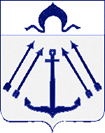 СОВЕТ ДЕПУТАТОВПОСЕЛЕНИЯ КОКОШКИНО В ГОРОДЕ МОСКВЕ_______________________________________________________________________РЕШЕНИЕот 07 февраля 2024 года № 28/5В соответствии с Бюджетным кодексом Российской Федерации, Федеральным законом от 06.10.2003 № 131-ФЗ «Об общих принципах организации местного самоуправления в Российской Федерации», законом города Москвы от 06.11.2002 № 56 «Об организации местного самоуправления в городе Москве», законом города Москвы от 10.09.2008 № 39 «О бюджетном устройстве и бюджетном процессе в городе Москве», Положением о бюджетном устройстве и бюджетном процессе в поселении Кокошкино в городе Москве, утвержденным решением Совета депутатов поселения Кокошкино от 24.10.2013 № 11/3, руководствуясь Уставом поселения Кокошкино Совет депутатов поселения Кокошкино решил:	1. Внести в решение Совета депутатов поселения Кокошкино от 19.10.2023 № 7/5 «О бюджете поселения  Кокошкино в городе Москве на 2024 год и плановый период 2025 и 2026 годов» следующие изменения:1.1.	пункт 1 изложить в следующей редакции: «1. Утвердить бюджет поселения Кокошкино в городе Москве на 2024 год и плановый период 2025 и 2026 годов со следующими характеристиками:Основные характеристики бюджета поселения Кокошкино на 2024 год:Общий объем доходов в сумме 310 891,70 тыс. рублей;Общий объем расходов в сумме 341 069,53 тыс. рублей;Дефицит (профицит) бюджета поселения Кокошкино в сумме 30 177,83 тыс. рублей, источником покрытия дефицита в сумме 30 177,83 тыс. рублей является остаток средств на счетах по учету средств бюджета на 01.01.2024 года.1.2.	Пункт 12 изложить в следующей редакции: «12. Утвердить объем бюджетных ассигнований Дорожного фонда поселения Кокошкино в городе Москве на 2024 год в сумме 9 643,60 тыс. рублей.Бюджетные ассигнования муниципального Дорожного фонда поселения Кокошкино в городе Москве на 2024 год сформированы в размере прогнозируемого объема доходов бюджета поселения Кокошкино в городе Москве от: 1) акцизов на автомобильный бензин, прямогонный бензин, дизельное топливо, моторные масла для дизельных и карбюраторных (инжекторных) двигателей, производимых на территории Российской Федерации, подлежащих зачислению в бюджет поселения Кокошкино в сумме 2 315,70 тыс. рублей; 2) земельного налога с организаций, обладающих земельным участком, расположенным в границах внутригородских муниципальных образований городов федерального значения в сумме 5 932,21 тыс. рублей; 3) остатка средств муниципального Дорожного фонда поселения Кокошкино в городе Москве на 01.01.2024 года в сумме 1 395,69 тыс. рублей».1.3. Приложения 1,3,4,5,6,7,8,9,12 изложить в новой редакции согласно приложениям 1,2,3,4,5,6,7,8,9 настоящего решения соответственно.	2. Опубликовать настоящее решение в информационном бюллетене администрации поселения Кокошкино и разместить на официальном сайте администрации поселения Кокошкино в информационно-телекоммуникационной сети «Интернет».	3. Контроль за исполнением настоящего решения возложить на Главу поселения Бабаева М.И.Глава поселения Кокошкино               			                               М.И. БабаевПоступление доходов по основным источникам в бюджетпоселения Кокошкино в городе Москве на 2024 годО внесении изменений в решение   Совета депутатов поселения Кокошкино от 19.10.2023 года № 7/5 «О бюджете поселения Кокошкино в городе Москве на 2024 год и плановый период 2025 и 2026 годов»Приложение 1к решению Советадепутатов поселенияКокошкино в городе Москвеот 07.02.2024 № 28/5Приложение 1к решению Совета депутатов поселения Кокошкино в городе Москвеот 19.10.2023 № 7/5Код бюджетной классификацииКод бюджетной классификацииНаименование показателей2024 год, тыс. руб.12340001 00 00000 00 0000 000НАЛОГОВЫЕ И НЕНАЛОГОВЫЕ ДОХОДЫ310 891,70  0001 01 00000 00 0000 000НАЛОГИ НА ПРИБЫЛЬ, ДОХОДЫ 84 088,30  0001 01 02000 01 0000 110Налог на доходы физических лиц84 088,30  1821 01 02010 01 0000 110 Налог на доходы физических лиц с доходов, источником которых является налоговый агент, за исключением доходов, в отношении которых исчисление и уплата налога осуществляются в соответствии со статьями 227, 227.1 и 228 Налогового кодекса Российской Федерации, а также доходов от долевого участия в организации, полученных физическим лицом - налоговым резидентом Российской Федерации в виде дивидендов76 265,80  1821 01 02030 01 0000 110 Налог на доходы физических лиц с доходов, полученных физическими лицами в соответствии со статьей 228 Налогового кодекса Российской Федерации (за исключением доходов от долевого участия в организации, полученных физическим лицом - налоговым резидентом Российской Федерации в виде дивидендов)7 822,50  0001 03 00000 00 0000 000НАЛОГИ НА ТОВАРЫ (РАБОТЫ, УСЛУГИ), РЕАЛИЗУЕМЫЕ НА ТЕРРИТОРИИ РОССИЙСКОЙ ФЕДЕРАЦИИ2 315,70  1821 03 02231 01 0000 110Доходы от уплаты акцизов на дизельное топливо, подлежащие распределению между бюджетами субъектов Российской Федерации и местными бюджетами с учетом установленных дифференцированных нормативов отчислений в местные бюджеты (по нормативам, установленным федеральным законом о федеральном бюджете в целях формирования дорожных фондов субъектов Российской Федерации)1 039,80  1821 03 02241 01 0000 110Доходы от уплаты акцизов на моторные масла для дизельных и (или) карбюраторных (инжекторных) двигателей, подлежащие распределению между бюджетами субъектов Российской Федерации и местными бюджетами с учетом установленных дифференцированных нормативов отчислений в местные бюджеты (по нормативам, установленным федеральным законом о федеральном бюджете в целях формирования дорожных фондов субъектов Российской Федерации)7,10  1821 03 02251 01 0000 110Доходы от уплаты акцизов на автомобильный бензин, подлежащие распределению между бюджетами субъектов Российской Федерации и местными бюджетами с учетом установленных дифференцированных нормативов отчислений в местные бюджеты (по нормативам, установленным федеральным законом о федеральном бюджете в целях формирования дорожных фондов субъектов Российской Федерации)1 268,80  0001 06 00000 00 0000 000НАЛОГИ НА ИМУЩЕСТВО47 584,00  0001 06 01000 00 0000 110Налог на имущество физических лиц13 971,00  1821 06 01010 03 0000 110Налог на имущество физических лиц, взимаемый по ставкам, применяемым к объектам налогообложения, расположенным в границах внутригородских муниципальных образований городов федерального значения13 971,00  0001 06 06000 00 0000 110Земельный налог 33 613,00  1821 06 06031 03 0000 110Земельный налог с организаций, обладающих земельным участком, расположенным в границах внутригородских муниципальных образований городов федерального значения29 300,00  1821 06 06041 03 0000 110Земельный налог с физических лиц, обладающих земельным участком, расположенным в границах внутригородских муниципальных образований городов федерального значения4 313,00  Итого налоговых доходов133 988,00  0001 11 00000 00 0000 000ДОХОДЫ ОТ ИСПОЛЬЗОВАНИЯ ИМУЩЕСТВА, НАХОДЯЩЕГОСЯ В ГОСУДАРСТВЕННОЙ И МУНИЦИПАЛЬНОЙ СОБСТВЕННОСТИ   5 543,50  0711 11 05011 02 0000 120Доходы, получаемые в виде арендной платы за земельные участки, государственная собственность на которые не разграничена и которые расположены в границах городов федерального значения, а также средства от продажи права на заключение договоров аренды указанных земельных участков1 391,80  0061 11 05033 03 0000 120Доходы от сдачи в аренду имущества, находящегося в оперативном управлении органов управления внутригородских муниципальных образований городов федерального значения и созданных ими учреждений (за исключением имущества муниципальных бюджетных и автономных учреждений)250,00  0061 11 09043 03 0000 120Прочие поступления от использования имущества, находящегося в собственности внутригородских муниципальных образований городов федерального значения (за исключением имущества муниципальных бюджетных и автономных учреждений, а также имущества муниципальных унитарных предприятий, в том числе казенных)3 901,70  Итого неналоговых доходов5 543,50  0002 00 00000 00 0000 000БЕЗВОЗМЕЗДНЫЕ ПОСТУПЛЕНИЯ171 360,20  0002 02 00000 00 0000 000БЕЗВОЗМЕЗДНЫЕ ПОСТУПЛЕНИЯ ОТ ДРУГИХ БЮДЖЕТОВ БЮДЖЕТНОЙ СИСТЕМЫ РОССИЙСКОЙ ФЕДЕРАЦИИ171 360,20  0002 02 20000 00 0000 150Субсидии бюджетам бюджетной системы Российской Федерации (межбюджетные субсидии)170 699,60  0002 02 29999 03 0000 150Прочие субсидии бюджетам внутригородских муниципальных образований городов федерального значения170 699,60  0062 02 29999 03 0001 150Прочие субсидии бюджетам внутригородских муниципальных образований городов федерального значения170 699,60  0002 02 30000 00 0000 150Субвенции бюджетам бюджетной системы Российской Федерации660,60  0062 02 35118 03 0000 150Субвенции бюджетам внутригородских муниципальных образований городов федерального значения на осуществление первичного воинского учета органами местного самоуправления поселений, муниципальных и городских округов660,60  ВСЕГО ДОХОДОВ310 891,70  Приложение 2Приложение 2Приложение 2Приложение 2к решению Совета  к решению Совета  к решению Совета  к решению Совета  депутатов поселения депутатов поселения депутатов поселения депутатов поселения Кокошкино в городе МосквеКокошкино в городе МосквеКокошкино в городе МосквеКокошкино в городе Москвеот 07.02.2024 № 28/5от 07.02.2024 № 28/5от 07.02.2024 № 28/5от 07.02.2024 № 28/5Приложение 3Приложение 3Приложение 3Приложение 3к решению Совета депутатовк решению Совета депутатовк решению Совета депутатовк решению Совета депутатовпоселения Кокошкинопоселения Кокошкинопоселения Кокошкинопоселения Кокошкинов городе Москвев городе Москвев городе Москвев городе Москвеот 19.10.2023 № 7/5от 19.10.2023 № 7/5от 19.10.2023 № 7/5от 19.10.2023 № 7/5Расходы бюджета поселения Кокошкино в городе Москве на 2024 год по разделам, подразделам, целевым статьям (муниципальным программам и непрограммным направлениям деятельности) группам и подгруппам видов расходовРасходы бюджета поселения Кокошкино в городе Москве на 2024 год по разделам, подразделам, целевым статьям (муниципальным программам и непрограммным направлениям деятельности) группам и подгруппам видов расходовРасходы бюджета поселения Кокошкино в городе Москве на 2024 год по разделам, подразделам, целевым статьям (муниципальным программам и непрограммным направлениям деятельности) группам и подгруппам видов расходовРасходы бюджета поселения Кокошкино в городе Москве на 2024 год по разделам, подразделам, целевым статьям (муниципальным программам и непрограммным направлениям деятельности) группам и подгруппам видов расходовРасходы бюджета поселения Кокошкино в городе Москве на 2024 год по разделам, подразделам, целевым статьям (муниципальным программам и непрограммным направлениям деятельности) группам и подгруппам видов расходовРасходы бюджета поселения Кокошкино в городе Москве на 2024 год по разделам, подразделам, целевым статьям (муниципальным программам и непрограммным направлениям деятельности) группам и подгруппам видов расходовНаименованиеРПРЦСРВРСумма,тыс. руб.ОБЩЕГОСУДАРСТВЕННЫЕ ВОПРОСЫ01101 235,00  Функционирование Правительства Российской Федерации, высших исполнительных органов государственной власти субъектов Российской Федерации, местных администраций0104100 151,90  Непрограммные направления деятельности органов государственной власти по руководству и управлению в сфере установленных функций органов государственной власти города Москвы010431 0 00 00000100 151,90  Исполнительные органы государственной власти города Москвы010431 Б 00 00000100 151,90  Функционирование исполнительных органов государственной власти города Москвы010431 Б 01 00000100 151,90  Обеспечение деятельности руководителя администрации010431 Б 01 001005 446,00  Расходы на выплаты персоналу в целях обеспечения выполнения функций государственными (муниципальными) органами, казенными учреждениями, органами управления государственными внебюджетными фондами010431 Б 01 001001005 446,00  Расходы на выплаты персоналу государственных (муниципальных) органов010431 Б 01 001001205 446,00  Обеспечение деятельности администрации010431 Б 01 0050094 705,90  Расходы на выплаты персоналу в целях обеспечения выполнения функций государственными (муниципальными) органами, казенными учреждениями, органами управления государственными внебюджетными фондами010431 Б 01 0050010084 363,90  Расходы на выплаты персоналу государственных (муниципальных) органов010431 Б 01 0050012084 363,90  Закупка товаров, работ и услуг для обеспечения государственных (муниципальных) нужд010431 Б 01 0050020010 230,00  Иные закупки товаров, работ и услуг для обеспечения государственных (муниципальных) нужд010431 Б 01 0050024010 230,00  Иные бюджетные ассигнования010431 Б 01 00500800112,00  Уплата налогов, сборов и иных платежей010431 Б 01 00500850112,00  Резервные фонды0111100,00  Резервный фонд, предусмотренный органами местного самоуправления011132 А 01 00000100,00  Иные бюджетные ассигнования011132 А 01 00000800100,00  Резервные средства011132 А 01 00000870100,00  Другие общегосударственные вопросы0113983,10  Непрограммные направления деятельности органов государственной власти по руководству и управлению в сфере установленных функций органов государственной власти города Москвы011331 0 00 0000043,10  Исполнительные органы государственной власти города Москвы011331 Б 00 0000043,10  Уплата членских взносов на осуществление деятельности Совета муниципальных образований города Москвы011331 Б 01 0040043,10  Иные бюджетные ассигнования011331 Б 01 0040080043,10  Уплата налогов, сборов и иных платежей011331 Б 01 0040085043,10  Другие общегосударственные вопросы011331 Б 01 09900940,00  Закупка товаров, работ и услуг для обеспечения государственных (муниципальных) нужд011331 Б 01 09900200940,00  Иные закупки товаров, работ и услуг для обеспечения государственных (муниципальных) нужд011331 Б 01 09900240940,00  НАЦИОНАЛЬНАЯ ОБОРОНА02660,60  Мобилизационная и вневойсковая подготовка0203660,60  Безопасный город020317 0 00 00000660,60  Осуществление переданных органам местного самоуправления полномочий Российской Федерации по первичному воинскому учету на территориях, где отсутствуют военные комиссариаты020317 1 00 51180660,60  Расходы на выплаты персоналу в целях обеспечения выполнения функций государственными (муниципальными) органами, казенными учреждениями, органами управления государственными внебюджетными фондами020317 1 00 51180100621,50  Расходы на выплаты персоналу государственных (муниципальных) органов020317 1 00 51180120621,50  Закупка товаров, работ и услуг для обеспечения государственных (муниципальных) нужд020317 1 00 5118020039,10  Иные закупки товаров, работ и услуг для государственных (муниципальных) нужд020317 1 00 5118024039,10  НАЦИОНАЛЬНАЯ БЕЗОПАСНОСТЬ И ПРАВООХРАНИТЕЛЬНАЯ ДЕЯТЕЛЬНОСТЬ034 733,50  Гражданская оборона030995,30  Муниципальная программа «Обеспечение безопасности жизнедеятельности населения на территории поселения Кокошкино»030936 0 00 0000095,30  Подпрограмма «Мероприятия по гражданской обороне»030936 1 00 1000095,30  Закупка товаров, работ и услуг для обеспечения государственных (муниципальных) нужд030936 1 00 1000020095,30  Иные закупки товаров, работ и услуг для обеспечения государственных (муниципальных) нужд030936 1 00 1000024095,30  Защита населения и территории от чрезвычайных ситуаций природного и техногенного характера, пожарная безопасность03102 013,30  Муниципальная программа «Обеспечение безопасности жизнедеятельности населения на территории поселения Кокошкино»031036 0 00 000001 993,70  Подпрограмма «Защита населения от чрезвычайных ситуаций природного и техногенного характера на территории поселения Кокошкино»031036 2 00 100001 993,70  Закупка товаров, работ и услуг для обеспечения государственных (муниципальных) нужд031036 2 00 100002001 993,70  Иные закупки товаров, работ и услуг для обеспечения государственных (муниципальных) нужд031036 2 00 100002401 993,70  Подпрограмма «Обеспечение безопасности людей на водных объектах, охрана их жизни и здоровья на территории поселения Кокошкино»031036 3 00 1000019,60  Закупка товаров, работ и услуг для обеспечения государственных (муниципальных) нужд031036 3 00 1000020019,60  Иные закупки товаров, работ и услуг для обеспечения государственных (муниципальных) нужд031036 3 00 1000024019,60  Другие вопросы в области национальной безопасности и правоохранительной деятельности03142 624,90  Муниципальная программа «Обеспечение безопасности жизнедеятельности населения на территории поселения Кокошкино»031436 0 00 00000395,90  Подпрограмма «Мероприятия по обеспечению первичных мер пожарной безопасности на территории поселения Кокошкино»031436 5 00 10000395,90  Закупка товаров, работ и услуг для обеспечения государственных (муниципальных) нужд031436 5 00 10000200395,90  Иные закупки товаров, работ и услуг для обеспечения государственных (муниципальных) нужд031436 5 00 10000240395,90  Подпрограмма «Мероприятия по профилактике терроризма и экстремизма на территории поселения Кокошкино»031436 4 00 100002 229,00  Закупка товаров, работ и услуг для обеспечения государственных (муниципальных) нужд031436 4 00 100002002 229,00  Иные закупки товаров, работ и услуг для обеспечения государственных (муниципальных) нужд031436 4 00 100002402 229,00  НАЦИОНАЛЬНАЯ ЭКОНОМИКА049 643,60  Дорожное хозяйство (дорожные фонды)04099 643,60  Муниципальная программа «Содержание и ремонт объектов дорожного хозяйства на территории поселения Кокошкино»040937 0 00 000009 643,60  Подпрограмма «Содержание объектов дорожного хозяйства поселения Кокошкино»040937 1 00 000006 403,76  Подпрограмма «Содержание объектов дорожного хозяйства поселения Кокошкино»040937 1 00 000001 864,00  Закупка товаров, работ и услуг для обеспечения государственных (муниципальных) нужд040937 1 00 000002001 864,00  Иные закупки товаров, работ и услуг для обеспечения государственных (муниципальных) нужд040937 1 00 000002401 864,00  Подпрограмма «Содержание объектов дорожного хозяйства поселения Кокошкино» (софинансирование)040937 1 00 S00004 539,76  Закупка товаров, работ и услуг для обеспечения государственных (муниципальных) нужд040937 1 00 S00002004 539,76  Иные закупки товаров, работ и услуг для обеспечения государственных (муниципальных) нужд040937 1 00 S00002404 539,76  Подпрограмма «Ремонт объектов дорожного хозяйства поселения Кокошкино»040937 2 00 000002 570,84  Подпрограмма «Ремонт объектов дорожного хозяйства поселения Кокошкино»040937 2 00 00000238,33  Закупка товаров, работ и услуг для обеспечения государственных (муниципальных) нужд040937 2 00 00000200238,33  Иные закупки товаров, работ и услуг для обеспечения государственных (муниципальных) нужд040937 2 00 00000240238,33  Подпрограмма «Ремонт объектов дорожного хозяйства поселения Кокошкино» (софинансирование)040937 2 00 S00002 332,51  Закупка товаров, работ и услуг для обеспечения государственных (муниципальных) нужд040937 2 00 S00002002 332,51  Иные закупки товаров, работ и услуг для обеспечения государственных (муниципальных) нужд040937 2 00 S00002402 332,51  Подпрограмма «Обеспечение безопасности дорожного движения»040937 3 00 00000669,00  Подпрограмма «Обеспечение безопасности дорожного движения»040937 3 00 00000469,00  Закупка товаров, работ и услуг для обеспечения государственных (муниципальных) нужд040937 3 00 00000200469,00  Иные закупки товаров, работ и услуг для обеспечения государственных (муниципальных) нужд040937 3 00 00000240469,00  Подпрограмма «Обеспечение безопасности дорожного движения» (софинансирование)040937 3 00 S0000200,00  Закупка товаров, работ и услуг для обеспечения государственных (муниципальных) нужд040937 3 00 S0000200200,00  Иные закупки товаров, работ и услуг для обеспечения государственных (муниципальных) нужд040937 3 00 S0000240200,00  ЖИЛИЩНО-КОММУНАЛЬНОЕ ХОЗЯЙСТВО05196 345,35  Жилищное хозяйство05014 315,20  Непрограммные направления в области жилищного хозяйства050135 0 03 000004 315,20  Взносы на капитальный ремонт общего имущества в многоквартирных домах 050135 0 03 001004 315,20  Закупка товаров, работ и услуг для обеспечения государственных (муниципальных) нужд050135 0 03 001002004 315,20  Иные закупки товаров, работ и услуг для обеспечения государственных (муниципальных) нужд050135 0 03 001002404 315,20  Благоустройство0503192 030,15  Непрограммные направления деятельности органов государственной власти в части предоставления межбюджетных трансфертов050333 0 00 00000170 699,60  Непрограммные направления деятельности органов государственной власти в части предоставления межбюджетных трансфертов бюджетам внутригородских муниципальных образований050333 А 00 00000170 699,60  Субсидии бюджетам внутригородских муниципальных образований050333 А 02 00000170 699,60  Консолидированная субсидия бюджетам внутригородских муниципальных образований в целях софинансирования расходных обязательств городских округов и поселений, возникающих при исполнении полномочий органов местного самоуправления в сфере жилищно-коммунального хозяйства, благоустройства и дорожной деятельности050333 А 02 02000170 699,60  Консолидированная субсидия бюджетам внутригородских муниципальных образований в целях софинансирования расходных обязательств городских округов и поселений, возникающих при исполнении полномочий органов местного самоуправления в сфере жилищно-коммунального хозяйства, благоустройства и дорожной деятельности (благоустройство территории жилой застройки, улиц и общественных пространств, организация мест массового отдыха населения)050333 А 02 0210048 300,00  Закупка товаров, работ и услуг для обеспечения государственных (муниципальных) нужд050333 А 02 0210020048 300,00  Иные закупки товаров, работ и услуг для обеспечения государственных (муниципальных) нужд050333 А 02 0210024048 300,00  Консолидированная субсидия бюджетам внутригородских муниципальных образований в целях софинансирования расходных обязательств городских округов и поселений, возникающих при исполнении полномочий органов местного самоуправления в сфере жилищно-коммунального хозяйства, благоустройства и дорожной деятельности (ремонт объектов дорожного хозяйства)050333 А 02 0230026 373,80  Закупка товаров, работ и услуг для государственных (муниципальных) нужд050333 А 02 0230020026 373,80  Иные закупки товаров, работ и услуг для обеспечения государственных (муниципальных) нужд050333 А 02 0230024026 373,80  Консолидированная субсидия бюджетам внутригородских муниципальных образований в целях софинансирования расходных обязательств городских округов и поселений, возникающих при исполнении полномочий органов местного самоуправления в сфере жилищно-коммунального хозяйства, благоустройства и дорожной деятельности (содержание объектов дорожного хозяйства)050333 А 02 0240038 574,20  Закупка товаров, работ и услуг для обеспечения государственных (муниципальных) нужд050333 А 02 0240020038 574,20  Иные закупки товаров, работ и услуг для обеспечения государственных (муниципальных) нужд050333 А 02 0240024038 574,20  Консолидированная субсидия бюджетам внутригородских муниципальных образований в целях софинансирования расходных обязательств городских округов и поселений, возникающих при исполнении полномочий органов местного самоуправления в сфере жилищно-коммунального хозяйства, благоустройства и дорожной деятельности (разметка объектов дорожного хозяйства)050333 А 02 025001 342,80  Закупка товаров, работ и услуг для обеспечения государственных (муниципальных) нужд050333 А 02 025002001 342,80  Иные закупки товаров, работ и услуг для обеспечения государственных (муниципальных) нужд050333 А 02 025002401 342,80  Консолидированная субсидия бюджетам внутригородских муниципальных образований в целях софинансирования расходных обязательств городских округов и поселений, возникающих при исполнении полномочий органов местного самоуправления в сфере жилищно-коммунального хозяйства, благоустройства и дорожной деятельности (содержание дворовых территорий)050333 А 02 0260056 108,80  Закупка товаров, работ и услуг для обеспечения государственных (муниципальных) нужд050333 А 02 0260020056 108,80  Иные закупки товаров, работ и услуг для обеспечения государственных (муниципальных) нужд050333 А 02 0260024056 108,80  Муниципальная программа «Благоустройство территории поселения Кокошкино»050339 0 00 0000021 330,55  Подпрограмма «Озеленение территории поселения Кокошкино»050339 1 00 100001 650,00  Закупка товаров, работ и услуг для обеспечения государственных (муниципальных) нужд050339 1 00 100002001 650,00  Иные закупки товаров, работ и услуг для обеспечения государственных (муниципальных) нужд050339 1 00 100002401 650,00  Подпрограмма «Комплексное благоустройство территории поселения Кокошкино»050339 2 00 0000012 879,00  Подпрограмма «Комплексное благоустройство территории поселения Кокошкино»050339 2 00 100001 100,00  Закупка товаров, работ и услуг для обеспечения государственных (муниципальных) нужд050339 2 00 100002001 100,00  Иные закупки товаров, работ и услуг для обеспечения государственных (муниципальных) нужд050339 2 00 100002401 100,00  Подпрограмма «Комплексное благоустройство территории поселения Кокошкино» (софинансирование)050339 2 00 S000011 779,00  Закупка товаров, работ и услуг для обеспечения государственных (муниципальных) нужд050339 2 00 S000020011 779,00  Иные закупки товаров, работ и услуг для обеспечения государственных (муниципальных) нужд050339 2 00 S000024011 779,00  Подпрограмма «Регулированию численности безнадзорных и бесхозяйных животных»050339 3 00 10000901,55  Закупка товаров, работ и услуг для обеспечения государственных (муниципальных) нужд050339 3 00 10000200901,55  Иные закупки товаров, работ и услуг для обеспечения государственных (муниципальных) нужд050339 3 00 10000240901,55  Подпрограмма «Содержание объектов благоустройства»050339 4 00 000005 900,00  Подпрограмма «Содержание объектов благоустройства»050339 4 00 100004 750,00  Закупка товаров, работ и услуг для обеспечения государственных (муниципальных) нужд050339 4 00 100002004 750,00  Иные закупки товаров, работ и услуг для обеспечения государственных (муниципальных) нужд050339 4 00 100002404 750,00  Подпрограмма «Содержание объектов благоустройства» (софинансирование)050339 4 00 S00001 150,00  Закупка товаров, работ и услуг для обеспечения государственных (муниципальных) нужд050339 4 00 S00002001 150,00  Иные закупки товаров, работ и услуг для обеспечения государственных (муниципальных) нужд050339 4 00 S00002401 150,00  ОБРАЗОВАНИЕ073 169,00  Профессиональная подготовка, переподготовка и повышение квалификации0705500,00  Прочие непрограммные направления деятельности органов государственной власти070535 0 00 00000500,00  Прочие направления деятельности префектур административных округов города Москвы, не включенные в государственные программы города Москвы070535 Е 00 00000500,00  Непрограммные направления деятельности по расходным обязательствам префектур административных округов города Москвы070535 Е 01 00000500,00  Мероприятия по дополнительному профессиональному образованию070535 Е 01 00500500,00  Закупка товаров, работ и услуг для обеспечения государственных (муниципальных) нужд070535 Е 01 00500200500,00  Иные закупки товаров, работ и услуг для обеспечения государственных (муниципальных) нужд070535 Е 01 00500240500,00  Молодежная политика07072 669,00  Муниципальная программа «Молодежная политика поселения Кокошкино»070740 0 00 000002 669,00  Проведение праздничных мероприятий для населения, мероприятий для детей и молодежи070740 1 00 000002 669,00  Закупка товаров, работ и услуг для обеспечения государственных (муниципальных) нужд070740 1 00 000002002 669,00  Иные закупки товаров, работ и услуг для обеспечения государственных (муниципальных) нужд070740 1 00 000002402 669,00  КУЛЬТУРА, КИНЕМАТОГРАФИЯ0811 023,00  Культура08012 400,00  Библиотеки080144 2 00 000002 400,00  Расходы бюджетов на предоставление субсидий бюджетным учреждениям (библиотека)080144 2 00 999802 400,00  Предоставление субсидий бюджетным, автономным учреждениям и иным некоммерческим организациям080144 2 00 999806002 400,00  Субсидии бюджетным учреждениям080144 2 00 999806102 400,00  Другие вопросы в области культуры, кинематографии08048 623,00  Муниципальная программа «Развитие культуры в сфере обеспечения досуга населения»080441 0 00 000008 623,00  Проведение праздничных мероприятий для населения, мероприятий для детей и молодежи080441 1 00 100008 623,00  Закупка товаров, работ и услуг для обеспечения государственных (муниципальных) нужд080441 1 00 100002008 623,00  Иные закупки товаров, работ и услуг для обеспечения государственных (муниципальных) нужд080441 1 00 100002408 623,00  СОЦИАЛЬНАЯ ПОЛИТИКА10259,48  Пенсионное обеспечение1001109,48  Прочие непрограммные направления деятельности органов государственной власти100135 0 00 00000109,48  Прочие направления деятельности префектур административных округов города Москвы, не включенные в государственные программы города Москвы100135 Е 00 00000109,48  Непрограммные направления деятельности по расходным обязательствам префектур административных округов города Москвы100135 Е 01 00000109,48  Доплаты к пенсиям муниципальных служащих100135 Е 01 0020016,28  Социальное обеспечение и иные выплаты населению100135 Е 01 0020030016,28  Публичные нормативные социальные выплаты гражданам100135 Е 01 0020031016,28  Доплаты к пенсиям муниципальных служащих100135 Е 01 0000093,20  Социальное обеспечение и иные выплаты населению100135 Е 01 0020030093,20  Социальные выплаты гражданам, кроме публичных нормативных социальных выплат100135 Е 01 0020032093,20  Социальное обеспечение населения1003150,00  Муниципальная программа «Адресная социальная поддержка и социальная помощь отдельным категориям граждан поселения Кокошкино»100342 0 00 00000150,00  Адресная социальная помощь отдельным категориям граждан100342 1 00 10000150,00  Социальное обеспечение и иные выплаты населению100342 1 00 10000300150,00  Социальные выплаты гражданам, кроме публичных нормативных социальных выплат100342 1 00 10000320150,00  ФИЗИЧЕСКАЯ КУЛЬТУРА И СПОРТ1113 960,00  Массовый спорт110213 960,00  Центры спортивной подготовки 110248 2 00 0000013 960,00  Расходы бюджетов на предоставление субсидий бюджетным учреждениям (спортивный центр)110248 2 00 9998013 960,00  Предоставление субсидий бюджетным, автономным учреждениям и иным некоммерческим организациям110248 2 00 9998060013 960,00  Субсидии бюджетным учреждениям110248 2 00 9998061013 960,00  СРЕДСТВА МАССОВОЙ ИНФОРМАЦИИ1240,00  Периодическая печать и издательства120240,00  Прочие непрограммные направления деятельности органов государственной власти120235 0 00 0000040,00  Прочие направления деятельности префектур административных округов города Москвы, не включенные в государственные программы города Москвы120235 Е 00 0000040,00  Непрограммные направления деятельности по расходным обязательствам префектур административных округов города Москвы100135 Е 01 0000040,00  Прочие непрограммные направления деятельности органов государственной власти120235 Е 01 0030040,00  Иные бюджетные ассигнования120235 Е 01 0030080040,00  Уплата налогов, сборов и иных платежей120235 Е 01 0030085040,00  ИТОГО341 069,53  Приложение 3Приложение 3Приложение 3Приложение 3Приложение 3Приложение 3к решению Совета  к решению Совета  к решению Совета  к решению Совета  к решению Совета  к решению Совета  депутатов поселения депутатов поселения депутатов поселения депутатов поселения депутатов поселения депутатов поселения Кокошкино в городе МосквеКокошкино в городе МосквеКокошкино в городе МосквеКокошкино в городе МосквеКокошкино в городе МосквеКокошкино в городе Москвеот 07.02.2024 № 28/5от 07.02.2024 № 28/5от 07.02.2024 № 28/5от 07.02.2024 № 28/5от 07.02.2024 № 28/5от 07.02.2024 № 28/5Приложение 4Приложение 4Приложение 4Приложение 4Приложение 4Приложение 4к решению Совета депутатовк решению Совета депутатовк решению Совета депутатовк решению Совета депутатовк решению Совета депутатовк решению Совета депутатовпоселения Кокошкинопоселения Кокошкинопоселения Кокошкинопоселения Кокошкинопоселения Кокошкинопоселения Кокошкинов городе Москвев городе Москвев городе Москвев городе Москвев городе Москвев городе Москвеот 19.10.2023 № 7/5от 19.10.2023 № 7/5от 19.10.2023 № 7/5от 19.10.2023 № 7/5от 19.10.2023 № 7/5от 19.10.2023 № 7/5Расходы бюджета поселения Кокошкино в городе Москве на 2025-2026 год по разделам, подразделам, целевым статьям (муниципальным программам и непрограммным направлениям деятельности) группам и подгруппам видов расходовРасходы бюджета поселения Кокошкино в городе Москве на 2025-2026 год по разделам, подразделам, целевым статьям (муниципальным программам и непрограммным направлениям деятельности) группам и подгруппам видов расходовРасходы бюджета поселения Кокошкино в городе Москве на 2025-2026 год по разделам, подразделам, целевым статьям (муниципальным программам и непрограммным направлениям деятельности) группам и подгруппам видов расходовРасходы бюджета поселения Кокошкино в городе Москве на 2025-2026 год по разделам, подразделам, целевым статьям (муниципальным программам и непрограммным направлениям деятельности) группам и подгруппам видов расходовРасходы бюджета поселения Кокошкино в городе Москве на 2025-2026 год по разделам, подразделам, целевым статьям (муниципальным программам и непрограммным направлениям деятельности) группам и подгруппам видов расходовРасходы бюджета поселения Кокошкино в городе Москве на 2025-2026 год по разделам, подразделам, целевым статьям (муниципальным программам и непрограммным направлениям деятельности) группам и подгруппам видов расходовРасходы бюджета поселения Кокошкино в городе Москве на 2025-2026 год по разделам, подразделам, целевым статьям (муниципальным программам и непрограммным направлениям деятельности) группам и подгруппам видов расходовНаименованиеРПРЦСРВРСумма, тыс.руб. 2025 годСумма, тыс.руб. 2026 годОБЩЕГОСУДАРСТВЕННЫЕ ВОПРОСЫ0196 236,0095 699,10Функционирование Правительства Российской Федерации, высших исполнительных органов государственной власти субъектов Российской Федерации, местных администраций010495 974,5095 537,60Непрограммные направления деятельности органов государственной власти по руководству и управлению в сфере установленных функций органов государственной
власти города Москвы010431 0 00 0000095 974,5095 537,60Исполнительные органы государственной власти города Москвы010431 Б 00 0000095 974,5095 537,60Функционирование исполнительных органов государственной власти города Москвы010431 Б 01 0000095 974,5095 537,60Обеспечение деятельности руководителя администрации010431 Б 01 001005 500,005 550,00Расходы на выплаты персоналу в целях обеспечения выполнения функций государственными (муниципальными) органами, казенными учреждениями, органами управления государственными внебюджетными фондами010431 Б 01 001001005 480,005 530,00Расходы на выплаты персоналу государственных (муниципальных) органов010431 Б 01 001001205 480,005 530,00Закупка товаров, работ и услуг для обеспечения государственных (муниципальных) нужд010431 Б 01 0010020020,0020,00Иные закупки товаров, работ и услуг для обеспечения государственных (муниципальных) нужд010431 Б 01 0010024020,0020,00Обеспечение деятельности администрации010431 Б 01 0050090 474,5089 987,60Расходы на выплаты персоналу в целях обеспечения выполнения функций государственными (муниципальными) органами, казенными учреждениями, органами управления государственными внебюджетными фондами010431 Б 01 0050010085 000,0087 000,00Расходы на выплаты персоналу государственных (муниципальных) органов010431 Б 01 0050012085 000,0087 000,00Закупка товаров, работ и услуг для обеспечения государственных (муниципальных) нужд010431 Б 01 005002005 357,502 865,60Иные закупки товаров, работ и услуг для обеспечения государственных (муниципальных) нужд010431 Б 01 005002405 357,502 865,60Иные бюджетные ассигнования010431 Б 01 00500800117,00122,00Уплата налогов, сборов и иных платежей010431 Б 01 00500850117,00122,00Резервные фонды0111100,00100,00Резервный фонд, предусмотренный органами местного самоуправления011132 А 01 00000100,00100,00Иные бюджетные ассигнования011132 А 01 00000800100,00100,00Резервные средства011132 А 01 00000870100,00100,00Другие общегосударственные вопросы0113161,5061,50Непрограммные направления деятельности органов государственной власти по руководству и управлению в сфере установленных функций органов государственнойвласти города Москвы011331 0 00 0000021,5021,50Исполнительные органы государственной власти города Москвы011331 Б 00 0000021,5021,50Уплата членских взносов на осуществление деятельности Совета муниципальных образований города Москвы011331 Б 01 0040021,5021,50Иные бюджетные ассигнования011331 Б 01 0040080021,5021,50Уплата налогов, сборов и иных платежей011331 Б 01 0040085021,5021,50Другие общегосударственные вопросы011331 Б 01 09900140,0040,00Закупка товаров, работ и услуг для обеспечения государственных (муниципальных) нужд011331 Б 01 09900200140,0040,00Иные закупки товаров, работ и услуг для обеспечения государственных (муниципальных) нужд011331 Б 01 09900240140,0040,00НАЦИОНАЛЬНАЯ БЕЗОПАСНОСТЬ И ПРАВООХРАНИТЕЛЬНАЯ ДЕЯТЕЛЬНОСТЬ031 050,301 050,30Гражданская оборона030995,3095,30Муниципальная программа «Обеспечение безопасности жизнедеятельности населения на территории поселения Кокошкино»030936 0 00 0000095,3095,30Подпрограмма «Мероприятия по гражданской обороне»030936 1 00 1000095,3095,30Закупка товаров, работ и услуг для обеспечения государственных (муниципальных) нужд030936 1 00 1000020095,3095,30Иные закупки товаров, работ и услуг для обеспечения государственных (муниципальных) нужд030936 1 00 1000024095,3095,30Защита населения и территории от чрезвычайных ситуаций природного и техногенного характера, пожарная безопасность0310275,00275,00Муниципальная программа «Обеспечение безопасности жизнедеятельности населения на территории поселения Кокошкино»031036 0 00 00000250,00250,00Подпрограмма «Защита населения от чрезвычайных ситуаций природного и техногенного характера на территории поселения Кокошкино»031036 2 00 10000250,00250,00Закупка товаров, работ и услуг для обеспечения государственных (муниципальных) нужд031036 2 00 10000200250,00250,00Иные закупки товаров, работ и услуг для обеспечения государственных (муниципальных) нужд031036 2 00 10000240250,00250,00Подпрограмма «Обеспечение безопасности людей на водных объектах, охрана их жизни и здоровья на территории поселения Кокошкино»031036 3 00 1000025,0025,00Закупка товаров, работ и услуг для обеспечения государственных (муниципальных) нужд031036 3 00 1000020025,0025,00Иные закупки товаров, работ и услуг для обеспечения государственных (муниципальных) нужд031036 3 00 1000024025,0025,00Другие вопросы в области национальной безопасности и правоохранительной деятельности0314680,00680,00Муниципальная программа «Обеспечение безопасности жизнедеятельности населения на территории поселения Кокошкино»031436 0 00 00000280,0280,0Подпрограмма «Мероприятия по обеспечению первичных мер пожарной безопасности на территории поселения Кокошкино»031436 5 00 10000280,00280,00Закупка товаров, работ и услуг для обеспечения государственных (муниципальных) нужд031436 5 00 10000200280,00280,00Иные закупки товаров, работ и услуг для обеспечения государственных (муниципальных) нужд031436 5 00 10000240280,00280,00Подпрограмма «Мероприятия по профилактике терроризма и экстремизма на территории поселения Кокошкино»031436 4 00 10000400,00400,00Закупка товаров, работ и услуг для обеспечения государственных (муниципальных) нужд031436 4 00 10000200400,0400,0Иные закупки товаров, работ и услуг для обеспечения государственных (муниципальных) нужд031436 4 00 10000240400,00400,00НАЦИОНАЛЬНАЯ ЭКОНОМИКА046 233,006 233,00Дорожное хозяйство (дорожные фонды)04096 233,006 233,00Муниципальная программа «Содержание и ремонт объектов дорожного хозяйства на территории поселения Кокошкино»040937 0 00 000006 233,006 233,00Подпрограмма «Содержание объектов дорожного хозяйства поселения Кокошкино»040937 1 00 000003 486,903 486,90Подпрограмма «Содержание объектов дорожного хозяйства поселения Кокошкино»040937 1 00 00000129,90129,90Закупка товаров, работ и услуг для обеспечения государственных (муниципальных) нужд040937 1 00 00000200129,90129,90Иные закупки товаров, работ и услуг для обеспечения государственных (муниципальных) нужд040937 1 00 00000240129,90129,90Подпрограмма «Содержание объектов дорожного хозяйства поселения Кокошкино» (софинансирование)040937 1 00 S00003 357,003 357,00Закупка товаров, работ и услуг для обеспечения государственных (муниципальных) нужд040937 1 00 S00002003 357,003 357,00Иные закупки товаров, работ и услуг для обеспечения государственных (муниципальных) нужд040937 1 00 S00002403 357,003 357,00Подпрограмма «Ремонт объектов дорожного хозяйства поселения Кокошкино»040937 2 00 000002 077,102 077,10Подпрограмма «Ремонт объектов дорожного хозяйства поселения Кокошкино»040937 2 00 00000250,00250,00Закупка товаров, работ и услуг для обеспечения государственных (муниципальных) нужд040937 2 00 00000200250,00250,00Иные закупки товаров, работ и услуг для обеспечения государственных (муниципальных) нужд040937 2 00 00000240250,00250,00Подпрограмма «Ремонт объектов дорожного хозяйства поселения Кокошкино» (софинансирование)040937 2 00 S00001 827,101 827,10Закупка товаров, работ и услуг для обеспечения государственных (муниципальных) нужд040937 2 00 S00002001 827,101 827,10Иные закупки товаров, работ и услуг для обеспечения государственных (муниципальных) нужд040937 2 00 S00002401 827,101 827,10Подпрограмма «Обеспечение безопасности дорожного движения»040937 3 00 00000669,00669,00Подпрограмма «Обеспечение безопасности дорожного движения»040937 3 00 00000500,00500,00Закупка товаров, работ и услуг для обеспечения государственных (муниципальных) нужд040937 3 00 00000200500,00500,00Иные закупки товаров, работ и услуг для обеспечения государственных (муниципальных) нужд040937 3 00 00000240500,00500,00Подпрограмма «Обеспечение безопасности дорожного движения» (софинансирование)040937 3 00 S0000169,00169,00Закупка товаров, работ и услуг для обеспечения государственных (муниципальных) нужд040937 3 00 S0000200169,00169,00Иные закупки товаров, работ и услуг для обеспечения государственных (муниципальных) нужд040937 3 00 S0000240169,00169,00ЖИЛИЩНО-КОММУНАЛЬНОЕ ХОЗЯЙСТВО05146 305,20145 533,70Жилищное хозяйство05014 315,204 315,20Непрограммные направления в области жилищного хозяйства050135 0 03 000004 315,204 315,20Взносы на капитальный ремонт общего имущества в многоквартирных домах 050135 0 03 001004 315,204 315,20Закупка товаров, работ и услуг для обеспечения государственных (муниципальных) нужд050135 0 03 001002004 315,204 315,20Иные закупки товаров, работ и услуг для обеспечения государственных (муниципальных) нужд050135 0 03 001002404 315,204 315,20Благоустройство0503141 990,00141 218,50Непрограммные направления деятельности органов государственной власти в части предоставления межбюджетных трансфертов050333 0 00 00000132 535,00132 535,00Непрограммные направления деятельности органов государственной власти в части предоставления межбюджетных трансфертов бюджетам внутригородских муниципальных образований050333 А 00 00000132 535,00132 535,00Субсидии бюджетам внутригородских муниципальных образований050333 А 02 00000132 535,00132 535,00Консолидированная субсидия бюджетам внутригородских муниципальных образований в целях софинансирования расходных обязательств городских округов и поселений, возникающих при исполнении полномочий органов местного самоуправления в сфере жилищно-коммунального хозяйства, благоустройства и дорожной деятельности050333 А 02 02000132 535,00132 535,00Консолидированная субсидия бюджетам внутригородских муниципальных образований в целях софинансирования расходных обязательств городских округов и поселений, возникающих при исполнении полномочий органов местного самоуправления в сфере жилищно-коммунального хозяйства, благоустройства и дорожной деятельности (благоустройство территории жилой застройки, улиц и общественных пространств, организация мест массового отдыха населения)050333 А 02 0210015 460,4015 460,40Закупка товаров, работ и услуг для обеспечения государственных (муниципальных) нужд050333 А 02 0210020015 460,4015 460,40Иные закупки товаров, работ и услуг для обеспечения государственных (муниципальных) нужд050333 А 02 0210024015 460,4015 460,40Консолидированная субсидия бюджетам внутригородских муниципальных образований в целях софинансирования расходных обязательств городских округов и поселений, возникающих при исполнении полномочий органов местного самоуправления в сфере жилищно-коммунального хозяйства, благоустройства и дорожной деятельности (ремонт объектов дорожного хозяйства)050333 А 02 0230021 011,5021 011,50Закупка товаров, работ и услуг для государственных (муниципальных) нужд050333 А 02 0230020021 011,5021 011,50Иные закупки товаров, работ и услуг для обеспечения государственных (муниципальных) нужд050333 А 02 0230024021 011,5021 011,50Консолидированная субсидия бюджетам внутригородских муниципальных образований в целях софинансирования расходных обязательств городских округов и поселений, возникающих при исполнении полномочий органов местного самоуправления в сфере жилищно-коммунального хозяйства, благоустройства и дорожной деятельности (содержание объектов дорожного хозяйства)050333 А 02 0240038 574,2038 574,20Закупка товаров, работ и услуг для обеспечения государственных (муниципальных) нужд050333 А 02 0240020038 574,2038 574,20Иные закупки товаров, работ и услуг для обеспечения государственных (муниципальных) нужд050333 А 02 0240024038 574,2038 574,20Консолидированная субсидия бюджетам внутригородских муниципальных образований в целях софинансирования расходных обязательств городских округов и поселений, возникающих при исполнении полномочий органов местного самоуправления в сфере жилищно-коммунального хозяйства, благоустройства и дорожной деятельности (разметка объектов дорожного хозяйства)050333 А 02 025001 380,101 380,10Закупка товаров, работ и услуг для обеспечения государственных (муниципальных) нужд050333 А 02 025002001 380,101 380,10Иные закупки товаров, работ и услуг для обеспечения государственных (муниципальных) нужд050333 А 02 025002401 380,101 380,10Консолидированная субсидия бюджетам внутригородских муниципальных образований в целях софинансирования расходных обязательств городских округов и поселений, возникающих при исполнении полномочий органов местного самоуправления в сфере жилищно-коммунального хозяйства, благоустройства и дорожной деятельности (содержание дворовых территорий)050333 А 02 0260056 108,8056 108,80Закупка товаров, работ и услуг для обеспечения государственных (муниципальных) нужд050333 А 02 0260020056 108,8056 108,80Иные закупки товаров, работ и услуг для обеспечения государственных (муниципальных) нужд050333 А 02 0260024056 108,8056 108,80Муниципальная программа «Благоустройство территории поселения Кокошкино»050339 0 00 000009 455,008 683,50Подпрограмма «Озеленение территории поселения Кокошкино»050339 1 00 100001 650,001 650,00Закупка товаров, работ и услуг для обеспечения государственных (муниципальных) нужд050339 1 00 100002001 650,001 650,00Иные закупки товаров, работ и услуг для обеспечения государственных (муниципальных) нужд050339 1 00 100002401 650,001 650,00Подпрограмма «Комплексное благоустройство территории поселения Кокошкино»050339 2 00 000001 905,001 905,00Подпрограмма «Комплексное благоустройство территории поселения Кокошкино»050339 2 00 10000600,00600,00Закупка товаров, работ и услуг для обеспечения государственных (муниципальных) нужд050339 2 00 10000200600,00600,00Иные закупки товаров, работ и услуг для обеспечения государственных (муниципальных) нужд050339 2 00 10000240600,00600,00Подпрограмма «Комплексное благоустройство территории поселения Кокошкино» (софинансирование)050339 2 00 S00001 305,001 305,00Закупка товаров, работ и услуг для обеспечения государственных (муниципальных) нужд050339 2 00 S00002001 305,001 305,00Иные закупки товаров, работ и услуг для обеспечения государственных (муниципальных) нужд050339 2 00 S00002401 305,001 305,00Подпрограмма «Регулированию численности безнадзорных и бесхозяйных животных»050339 3 00 100001 300,001 300,00Закупка товаров, работ и услуг для обеспечения государственных (муниципальных) нужд050339 3 00 100002001 300,001 300,00Иные закупки товаров, работ и услуг для обеспечения государственных (муниципальных) нужд050339 3 00 100002401 300,001 300,00Подпрограмма «Содержание объектов благоустройства»050339 4 00 000004 600,003 828,50Подпрограмма «Содержание объектов благоустройства»050339 4 00 100003 450,002 678,50Закупка товаров, работ и услуг для обеспечения государственных (муниципальных) нужд050339 4 00 100002003 450,002 678,50Иные закупки товаров, работ и услуг для обеспечения государственных (муниципальных) нужд050339 4 00 100002403 450,002 678,50Подпрограмма «Содержание объектов благоустройства» (софинансирование)050339 4 00 S00001 150,001 150,00Закупка товаров, работ и услуг для обеспечения государственных (муниципальных) нужд050339 4 00 S00002001 150,001 150,00Иные закупки товаров, работ и услуг для обеспечения государственных (муниципальных) нужд050339 4 00 S00002401 150,001 150,00ОБРАЗОВАНИЕ071 100,001 100,00Молодежная политика07071 100,001 100,00Муниципальная программа «Молодежная политика поселения Кокошкино»070740 0 00 000001 100,001 100,00Проведение праздничных мероприятий для населения, мероприятий для детей и молодежи070740 1 00 000001 100,001 100,00Закупка товаров, работ и услуг для обеспечения государственных (муниципальных) нужд070740 1 00 000002001 100,001 100,00Иные закупки товаров, работ и услуг для обеспечения государственных (муниципальных) нужд070740 1 00 000002401 100,001 100,00КУЛЬТУРА, КИНЕМАТОГРАФИЯ085 100,004 400,00Культура08012 400,002 400,00Библиотеки080144 2 00 000002 400,002 400,00Расходы бюджетов на предоставление субсидий бюджетным учреждениям (библиотека)080144 2 00 999802 400,002 400,00Предоставление субсидий бюджетным, автономным учреждениям и иным некоммерческим организациям080144 2 00 999806002 400,002 400,00Субсидии бюджетным учреждениям080144 2 00 999806102 400,002 400,00Муниципальная программа «Развитие культуры в сфере обеспечения досуга населения»080441 0 00 000002 700,002 000,00Проведение праздничных мероприятий для населения, мероприятий для детей и молодежи080441 1 00 100002 700,002 000,00Закупка товаров, работ и услуг для обеспечения государственных (муниципальных) нужд080441 1 00 100002002 700,00 2 000,00 Иные закупки товаров, работ и услуг для обеспечения государственных (муниципальных) нужд080441 1 00 100002402 700,00 2 000,00 СОЦИАЛЬНАЯ ПОЛИТИКА10259,50259,50Пенсионное обеспечение1001109,50109,50Прочие непрограммные направления деятельности органов государственной власти100135 0 00 00000109,50109,50Прочие направления деятельности префектур административных округов города Москвы, не включенные в государственные программы города Москвы100135 Е 00 00000109,50109,50Непрограммные направления деятельности по расходным обязательствам префектур административных округов города Москвы100135 Е 01 00000109,50109,50Доплаты к пенсиям муниципальных служащих100135 Е 01 0020016,3016,30Социальное обеспечение и иные выплаты населению100135 Е 01 0020030016,3016,30Публичные нормативные социальные выплаты гражданам100135 Е 01 0020031016,3016,30Доплаты к пенсиям муниципальных служащих100135 Е 01 0000093,2093,20Социальное обеспечение и иные выплаты населению100135 Е 01 0020030093,2093,20Социальные выплаты гражданам, кроме публичных нормативных социальных выплат100135 Е 01 0020032093,2093,20Социальное обеспечение населения1003150,00150,00Муниципальная программа «Адресная социальная поддержка и социальная помощь отдельным категориям граждан поселения Кокошкино»100342 0 00 00000150,00150,00Адресная социальная помощь отдельным категориям граждан100342 1 00 10000150,00150,00Социальное обеспечение и иные выплаты населению100342 1 00 10000300150,00150,00Публичные нормативные социальные выплаты гражданам100342 1 00 10000320150,00150,00ФИЗИЧЕСКАЯ КУЛЬТУРА И СПОРТ1114 100,0014 350,00Массовый спорт110214 100,0014 350,00Центры спортивной подготовки 110248 2 00 0000014 100,0014 350,00Расходы бюджетов на предоставление субсидий бюджетным учреждениям (спортивный центр)110248 2 00 9998014 100,0014 350,00Предоставление субсидий бюджетным, автономным учреждениям и иным некоммерческим организациям110248 2 00 9998060014 100,0014 350,00Субсидии бюджетным учреждениям110248 2 00 9998061014 100,0014 350,00СРЕДСТВА МАССОВОЙ ИНФОРМАЦИИ1240,0040,00Периодическая печать и издательства120240,0040,00Прочие непрограммные направления деятельности органов государственной власти120235 0 00 0000040,0040,00Прочие непрограммные направления деятельности органов государственной власти120235 Е 01 0030040,0040,00Иные бюджетные ассигнования120235 Е 01 0030080040,0040,00Уплата налогов, сборов и иных платежей120235 Е 01 0030085040,0040,00Итого270 424,00268 665,60Приложение 4Приложение 4Приложение 4Приложение 4к решению Совета  к решению Совета  к решению Совета  к решению Совета  депутатов поселения депутатов поселения депутатов поселения депутатов поселения Кокошкино в городе МосквеКокошкино в городе МосквеКокошкино в городе МосквеКокошкино в городе Москвеот 07.02.2024 № 28/5от 07.02.2024 № 28/5от 07.02.2024 № 28/5от 07.02.2024 № 28/5Приложение 5Приложение 5Приложение 5Приложение 5к решению Совета депутатовк решению Совета депутатовк решению Совета депутатовк решению Совета депутатовпоселения Кокошкинопоселения Кокошкинопоселения Кокошкинопоселения Кокошкинов городе Москвев городе Москвев городе Москвев городе Москвеот 19.10.2023 № 7/5от 19.10.2023 № 7/5от 19.10.2023 № 7/5от 19.10.2023 № 7/5Ведомственная структура расходов бюджета поселения Кокошкино в городе Москве на 2024 годВедомственная структура расходов бюджета поселения Кокошкино в городе Москве на 2024 годВедомственная структура расходов бюджета поселения Кокошкино в городе Москве на 2024 годВедомственная структура расходов бюджета поселения Кокошкино в городе Москве на 2024 годВедомственная структура расходов бюджета поселения Кокошкино в городе Москве на 2024 годВедомственная структура расходов бюджета поселения Кокошкино в городе Москве на 2024 годНаименованиеРПРЦСРВРСумма, тыс.руб.006                                       Администрация поселения Кокошкино006                                       Администрация поселения Кокошкино006                                       Администрация поселения Кокошкино006                                       Администрация поселения Кокошкино006                                       Администрация поселения Кокошкино341 069,53  ОБЩЕГОСУДАРСТВЕННЫЕ ВОПРОСЫ01101 235,00  Функционирование Правительства Российской Федерации, высших исполнительных органов государственной власти субъектов Российской Федерации, местных администраций0104100 151,90  Непрограммные направления деятельности органов государственной власти по руководству и управлению в сфере установленных функций органов государственной
власти города Москвы010431 0 00 00000100 151,90  Исполнительные органы государственной власти города Москвы010431 Б 00 00000100 151,90  Функционирование исполнительных органов государственной власти города Москвы010431 Б 01 00000100 151,90  Обеспечение деятельности руководителя администрации010431 Б 01 001005 446,00  Расходы на выплаты персоналу в целях обеспечения выполнения функций государственными (муниципальными) органами, казенными учреждениями, органами управления государственными внебюджетными фондами010431 Б 01 001001005 446,00  Расходы на выплаты персоналу государственных (муниципальных) органов010431 Б 01 001001205 446,00  Обеспечение деятельности администрации010431 Б 01 0050094 705,90  Расходы на выплаты персоналу в целях обеспечения выполнения функций государственными (муниципальными) органами, казенными учреждениями, органами управления государственными внебюджетными фондами010431 Б 01 0050010084 363,90  Расходы на выплаты персоналу государственных (муниципальных) органов010431 Б 01 0050012084 363,90  Закупка товаров, работ и услуг для обеспечения государственных (муниципальных) нужд010431 Б 01 0050020010 230,00  Иные закупки товаров, работ и услуг для обеспечения государственных (муниципальных) нужд010431 Б 01 0050024010 230,00  Иные бюджетные ассигнования010431 Б 01 00500800112,00  Уплата налогов, сборов и иных платежей010431 Б 01 00500850112,00  Резервные фонды0111100,00  Резервный фонд, предусмотренный органами местного самоуправления011132 А 01 00000100,00  Иные бюджетные ассигнования011132 А 01 00000800100,00  Резервные средства011132 А 01 00000870100,00  Другие общегосударственные вопросы0113983,10  Непрограммные направления деятельности органов государственной власти по руководству и управлению в сфере установленных функций органов государственной
власти города Москвы011331 0 00 0000043,10  Исполнительные органы государственной власти города Москвы011331 Б 00 0000043,10  Уплата членских взносов на осуществление деятельности Совета муниципальных образований города Москвы011331 Б 01 0040043,10  Иные бюджетные ассигнования011331 Б 01 0040080043,10  Уплата налогов, сборов и иных платежей011331 Б 01 0040085043,10  Другие общегосударственные вопросы011331 Б 01 09900940,00  Закупка товаров, работ и услуг для обеспечения государственных (муниципальных) нужд011331 Б 01 09900200940,00  Иные закупки товаров, работ и услуг для обеспечения государственных (муниципальных) нужд011331 Б 01 09900240940,00  НАЦИОНАЛЬНАЯ ОБОРОНА02660,60  Мобилизационная и вневойсковая подготовка0203660,60  Безопасный город020317 0 00 00000660,60  Осуществление переданных органам местного самоуправления полномочий Российской Федерации по первичному воинскому учету на территориях, где отсутствуют военные комиссариаты020317 1 00 51180660,60  Расходы на выплаты персоналу в целях обеспечения выполнения функций государственными (муниципальными) органами, казенными учреждениями, органами управления государственными внебюджетными фондами020317 1 00 51180100621,50  Расходы на выплаты персоналу государственных (муниципальных) органов020317 1 00 51180120621,50  Закупка товаров, работ и услуг для обеспечения государственных (муниципальных) нужд020317 1 00 5118020039,10  Иные закупки товаров, работ и услуг для государственных (муниципальных) нужд020317 1 00 5118024039,10  НАЦИОНАЛЬНАЯ БЕЗОПАСНОСТЬ И ПРАВООХРАНИТЕЛЬНАЯ ДЕЯТЕЛЬНОСТЬ034 733,50  Гражданская оборона030995,30  Муниципальная программа «Обеспечение безопасности жизнедеятельности населения на территории поселения Кокошкино»030936 0 00 0000095,30  Подпрограмма «Мероприятия по гражданской обороне»030936 1 00 1000095,30  Закупка товаров, работ и услуг для обеспечения государственных (муниципальных) нужд030936 1 00 1000020095,30  Иные закупки товаров, работ и услуг для обеспечения государственных (муниципальных) нужд030936 1 00 1000024095,30  Защита населения и территории от чрезвычайных ситуаций природного и техногенного характера, пожарная безопасность03102 013,30  Муниципальная программа «Обеспечение безопасности жизнедеятельности населения на территории поселения Кокошкино»031036 0 00 000001 993,70  Подпрограмма «Защита населения от чрезвычайных ситуаций природного и техногенного характера на территории поселения Кокошкино»031036 2 00 100001 993,70  Закупка товаров, работ и услуг для обеспечения государственных (муниципальных) нужд031036 2 00 100002001 993,70  Иные закупки товаров, работ и услуг для обеспечения государственных (муниципальных) нужд031036 2 00 100002401 993,70  Подпрограмма «Обеспечение безопасности людей на водных объектах, охрана их жизни и здоровья на территории поселения Кокошкино»031036 3 00 1000019,60  Закупка товаров, работ и услуг для обеспечения государственных (муниципальных) нужд031036 3 00 1000020019,60  Иные закупки товаров, работ и услуг для обеспечения государственных (муниципальных) нужд031036 3 00 1000024019,60  Другие вопросы в области национальной безопасности и правоохранительной деятельности03142 624,90  Муниципальная программа «Обеспечение безопасности жизнедеятельности населения на территории поселения Кокошкино»031436 0 00 00000395,90  Подпрограмма «Мероприятия по обеспечению первичных мер пожарной безопасности на территории поселения Кокошкино»031436 5 00 10000395,90  Закупка товаров, работ и услуг для обеспечения государственных (муниципальных) нужд031436 5 00 10000200395,90  Иные закупки товаров, работ и услуг для обеспечения государственных (муниципальных) нужд031436 5 00 10000240395,90  Подпрограмма «Мероприятия по профилактике терроризма и экстремизма на территории поселения Кокошкино»031436 4 00 100002 229,00  Закупка товаров, работ и услуг для обеспечения государственных (муниципальных) нужд031436 4 00 100002002 229,00  Иные закупки товаров, работ и услуг для обеспечения государственных (муниципальных) нужд031436 4 00 100002402 229,00  НАЦИОНАЛЬНАЯ ЭКОНОМИКА049 643,60  Дорожное хозяйство (дорожные фонды)04099 643,60  Муниципальная программа «Содержание и ремонт объектов дорожного хозяйства на территории поселения Кокошкино»040937 0 00 000009 643,60  Подпрограмма «Содержание объектов дорожного хозяйства поселения Кокошкино»040937 1 00 000006 403,76  Подпрограмма «Содержание объектов дорожного хозяйства поселения Кокошкино»040937 1 00 000001 864,00  Закупка товаров, работ и услуг для обеспечения государственных (муниципальных) нужд040937 1 00 000002001 864,00  Иные закупки товаров, работ и услуг для обеспечения государственных (муниципальных) нужд040937 1 00 000002401 864,00  Подпрограмма «Содержание объектов дорожного хозяйства поселения Кокошкино» (софинансирование)040937 1 00 S00004 539,76  Закупка товаров, работ и услуг для обеспечения государственных (муниципальных) нужд040937 1 00 S00002004 539,76  Иные закупки товаров, работ и услуг для обеспечения государственных (муниципальных) нужд040937 1 00 S00002404 539,76  Подпрограмма «Ремонт объектов дорожного хозяйства поселения Кокошкино»040937 2 00 000002 570,84  Подпрограмма «Ремонт объектов дорожного хозяйства поселения Кокошкино»040937 2 00 00000238,33  Закупка товаров, работ и услуг для обеспечения государственных (муниципальных) нужд040937 2 00 00000200238,33  Иные закупки товаров, работ и услуг для обеспечения государственных (муниципальных) нужд040937 2 00 00000240238,33  Подпрограмма «Ремонт объектов дорожного хозяйства поселения Кокошкино» (софинансирование)040937 2 00 S00002 332,51  Закупка товаров, работ и услуг для обеспечения государственных (муниципальных) нужд040937 2 00 S00002002 332,51  Иные закупки товаров, работ и услуг для обеспечения государственных (муниципальных) нужд040937 2 00 S00002402 332,51  Подпрограмма «Обеспечение безопасности дорожного движения»040937 3 00 00000669,00  Подпрограмма «Обеспечение безопасности дорожного движения»040937 3 00 00000469,00  Закупка товаров, работ и услуг для обеспечения государственных (муниципальных) нужд040937 3 00 00000200469,00  Иные закупки товаров, работ и услуг для обеспечения государственных (муниципальных) нужд040937 3 00 00000240469,00  Подпрограмма «Обеспечение безопасности дорожного движения» (софинансирование)040937 3 00 S0000200,00  Закупка товаров, работ и услуг для обеспечения государственных (муниципальных) нужд040937 3 00 S0000200200,00  Иные закупки товаров, работ и услуг для обеспечения государственных (муниципальных) нужд040937 3 00 S0000240200,00  ЖИЛИЩНО-КОММУНАЛЬНОЕ ХОЗЯЙСТВО05196 345,35  Жилищное хозяйство05014 315,20  Непрограммные направления в области жилищного хозяйства050135 0 03 000004 315,20  Взносы на капитальный ремонт общего имущества в многоквартирных домах 050135 0 03 001004 315,20  Закупка товаров, работ и услуг для обеспечения государственных (муниципальных) нужд050135 0 03 001002004 315,20  Иные закупки товаров, работ и услуг для обеспечения государственных (муниципальных) нужд050135 0 03 001002404 315,20  Благоустройство0503192 030,15  Непрограммные направления деятельности органов государственной власти в части предоставления межбюджетных трансфертов050333 0 00 00000170 699,60  Непрограммные направления деятельности органов государственной власти в части предоставления межбюджетных трансфертов бюджетам внутригородских муниципальных образований050333 А 00 00000170 699,60  Субсидии бюджетам внутригородских муниципальных образований050333 А 02 00000170 699,60  Консолидированная субсидия бюджетам внутригородских муниципальных образований в целях софинансирования расходных обязательств городских округов и поселений, возникающих при исполнении полномочий органов местного самоуправления в сфере жилищно-коммунального хозяйства, благоустройства и дорожной деятельности050333 А 02 02000170 699,60  Консолидированная субсидия бюджетам внутригородских муниципальных образований в целях софинансирования расходных обязательств городских округов и поселений, возникающих при исполнении полномочий органов местного самоуправления в сфере жилищно-коммунального хозяйства, благоустройства и дорожной деятельности (благоустройство территории жилой застройки, улиц и общественных пространств, организация мест массового отдыха населения)050333 А 02 0210048 300,00  Закупка товаров, работ и услуг для обеспечения государственных (муниципальных) нужд050333 А 02 0210020048 300,00  Иные закупки товаров, работ и услуг для обеспечения государственных (муниципальных) нужд050333 А 02 0210024048 300,00  Консолидированная субсидия бюджетам внутригородских муниципальных образований в целях софинансирования расходных обязательств городских округов и поселений, возникающих при исполнении полномочий органов местного самоуправления в сфере жилищно-коммунального хозяйства, благоустройства и дорожной деятельности (ремонт объектов дорожного хозяйства)050333 А 02 0230026 373,80  Закупка товаров, работ и услуг для государственных (муниципальных) нужд050333 А 02 0230020026 373,80  Иные закупки товаров, работ и услуг для обеспечения государственных (муниципальных) нужд050333 А 02 0230024026 373,80  Консолидированная субсидия бюджетам внутригородских муниципальных образований в целях софинансирования расходных обязательств городских округов и поселений, возникающих при исполнении полномочий органов местного самоуправления в сфере жилищно-коммунального хозяйства, благоустройства и дорожной деятельности (содержание объектов дорожного хозяйства)050333 А 02 0240038 574,20  Закупка товаров, работ и услуг для обеспечения государственных (муниципальных) нужд050333 А 02 0240020038 574,20  Иные закупки товаров, работ и услуг для обеспечения государственных (муниципальных) нужд050333 А 02 0240024038 574,20  Консолидированная субсидия бюджетам внутригородских муниципальных образований в целях софинансирования расходных обязательств городских округов и поселений, возникающих при исполнении полномочий органов местного самоуправления в сфере жилищно-коммунального хозяйства, благоустройства и дорожной деятельности (разметка объектов дорожного хозяйства)050333 А 02 025001 342,80  Закупка товаров, работ и услуг для обеспечения государственных (муниципальных) нужд050333 А 02 025002001 342,80  Иные закупки товаров, работ и услуг для обеспечения государственных (муниципальных) нужд050333 А 02 025002401 342,80  Консолидированная субсидия бюджетам внутригородских муниципальных образований в целях софинансирования расходных обязательств городских округов и поселений, возникающих при исполнении полномочий органов местного самоуправления в сфере жилищно-коммунального хозяйства, благоустройства и дорожной деятельности (содержание дворовых территорий)050333 А 02 0260056 108,80  Закупка товаров, работ и услуг для обеспечения государственных (муниципальных) нужд050333 А 02 0260020056 108,80  Иные закупки товаров, работ и услуг для обеспечения государственных (муниципальных) нужд050333 А 02 0260024056 108,80  Муниципальная программа «Благоустройство территории поселения Кокошкино»050339 0 00 0000021 330,55  Подпрограмма «Озеленение территории поселения Кокошкино»050339 1 00 100001 650,00  Закупка товаров, работ и услуг для обеспечения государственных (муниципальных) нужд050339 1 00 100002001 650,00  Иные закупки товаров, работ и услуг для обеспечения государственных (муниципальных) нужд050339 1 00 100002401 650,00  Подпрограмма «Комплексное благоустройство территории поселения Кокошкино»050339 2 00 0000012 879,00  Подпрограмма «Комплексное благоустройство территории поселения Кокошкино»050339 2 00 100001 100,00  Закупка товаров, работ и услуг для обеспечения государственных (муниципальных) нужд050339 2 00 100002001 100,00  Иные закупки товаров, работ и услуг для обеспечения государственных (муниципальных) нужд050339 2 00 100002401 100,00  Подпрограмма «Комплексное благоустройство территории поселения Кокошкино» (софинансирование)050339 2 00 S000011 779,00  Закупка товаров, работ и услуг для обеспечения государственных (муниципальных) нужд050339 2 00 S000020011 779,00  Иные закупки товаров, работ и услуг для обеспечения государственных (муниципальных) нужд050339 2 00 S000024011 779,00  Подпрограмма «Регулированию численности безнадзорных и бесхозяйных животных»050339 3 00 10000901,55  Закупка товаров, работ и услуг для обеспечения государственных (муниципальных) нужд050339 3 00 10000200901,55  Иные закупки товаров, работ и услуг для обеспечения государственных (муниципальных) нужд050339 3 00 10000240901,55  Подпрограмма «Содержание объектов благоустройства»050339 4 00 000005 900,00  Подпрограмма «Содержание объектов благоустройства»050339 4 00 100004 750,00  Закупка товаров, работ и услуг для обеспечения государственных (муниципальных) нужд050339 4 00 100002004 750,00  Иные закупки товаров, работ и услуг для обеспечения государственных (муниципальных) нужд050339 4 00 100002404 750,00  Подпрограмма «Содержание объектов благоустройства» (софинансирование)050339 4 00 S00001 150,00  Закупка товаров, работ и услуг для обеспечения государственных (муниципальных) нужд050339 4 00 S00002001 150,00  Иные закупки товаров, работ и услуг для обеспечения государственных (муниципальных) нужд050339 4 00 S00002401 150,00  ОБРАЗОВАНИЕ073 169,00  Профессиональная подготовка, переподготовка и повышение квалификации0705500,00  Прочие непрограммные направления деятельности органов государственной власти070535 0 00 00000500,00  Прочие направления деятельности префектур административных округов города Москвы, не включенные в государственные программы города Москвы100135 Е 00 00000500,00  Непрограммные направления деятельности по расходным обязательствам префектур административных округов города Москвы100135 Е 01 00000500,00  Мероприятия по дополнительному профессиональному образованию070535 Е 01 00500500,00  Закупка товаров, работ и услуг для обеспечения государственных (муниципальных) нужд070535 Е 01 00500200500,00  Иные закупки товаров, работ и услуг для обеспечения государственных (муниципальных) нужд070535 Е 01 00500240500,00  Молодежная политика07072 669,00  Муниципальная программа «Молодежная политика поселения Кокошкино»070740 0 00 000002 669,00  Проведение праздничных мероприятий для населения, мероприятий для детей и молодежи070740 1 00 000002 669,00  Закупка товаров, работ и услуг для обеспечения государственных (муниципальных) нужд070740 1 00 000002002 669,00  Иные закупки товаров, работ и услуг для обеспечения государственных (муниципальных) нужд070740 1 00 000002402 669,00  КУЛЬТУРА, КИНЕМАТОГРАФИЯ0811 023,00  Культура08012 400,00  Библиотеки080144 2 00 000002 400,00  Расходы бюджетов на предоставление субсидий бюджетным учреждениям (библиотека)080144 2 00 999802 400,00  Предоставление субсидий бюджетным, автономным учреждениям и иным некоммерческим организациям080144 2 00 999806002 400,00  Субсидии бюджетным учреждениям080144 2 00 999806102 400,00  Муниципальная программа «Развитие культуры в сфере обеспечения досуга населения»080441 0 00 000008 623,00  Проведение праздничных мероприятий для населения, мероприятий для детей и молодежи080441 1 00 100008 623,00  Закупка товаров, работ и услуг для обеспечения государственных (муниципальных) нужд080441 1 00 100002008 623,00  Иные закупки товаров, работ и услуг для обеспечения государственных (муниципальных) нужд080441 1 00 100002408 623,00  СОЦИАЛЬНАЯ ПОЛИТИКА10259,48  Пенсионное обеспечение1001109,48  Прочие непрограммные направления деятельности органов государственной власти100135 0 00 00000109,48  Прочие направления деятельности префектур административных округов города Москвы, не включенные в государственные программы города Москвы100135 Е 00 00000109,48  Непрограммные направления деятельности по расходным обязательствам префектур административных округов города Москвы100135 Е 01 00000109,48  Доплаты к пенсиям муниципальных служащих100135 Е 01 0020016,28  Социальное обеспечение и иные выплаты населению100135 Е 01 0020030016,28  Публичные нормативные социальные выплаты гражданам100135 Е 01 0020031016,28  Доплаты к пенсиям муниципальных служащих100135 Е 01 0000093,20  Социальное обеспечение и иные выплаты населению100135 Е 01 0020030093,20  Социальные выплаты гражданам, кроме публичных нормативных социальных выплат100135 Е 01 0020032093,20  Социальное обеспечение населения1003150,00  Муниципальная программа «Адресная социальная поддержка и социальная помощь отдельным категориям граждан поселения Кокошкино»100342 0 00 00000150,00  Адресная социальная помощь отдельным категориям граждан100342 1 00 10000150,00  Социальное обеспечение и иные выплаты населению100342 1 00 10000300150,00  Публичные нормативные социальные выплаты гражданам100342 1 00 10000320150,00  ФИЗИЧЕСКАЯ КУЛЬТУРА И СПОРТ1113 960,00  Массовый спорт110213 960,00  Центры спортивной подготовки 110248 2 00 0000013 960,00  Расходы бюджетов на предоставление субсидий бюджетным учреждениям (спортивный центр)110248 2 00 9998013 960,00  Предоставление субсидий бюджетным, автономным учреждениям и иным некоммерческим организациям110248 2 00 9998060013 960,00  Субсидии бюджетным учреждениям110248 2 00 9998061013 960,00  СРЕДСТВА МАССОВОЙ ИНФОРМАЦИИ1240,00  Периодическая печать и издательства120240,00  Прочие непрограммные направления деятельности органов государственной власти120235 0 00 0000040,00  Прочие направления деятельности префектур административных округов города Москвы, не включенные в государственные программы города Москвы120235 Е 00 0000040,00  Непрограммные направления деятельности по расходным обязательствам префектур административных округов города Москвы120235 Е 01 0000040,00  Прочие непрограммные направления деятельности органов государственной власти120235 Е 01 0030040,00  Иные бюджетные ассигнования120235 Е 01 0030080040,00  Уплата налогов, сборов и иных платежей120235 Е 01 0030085040,00  Итого341 069,53  Приложение 5Приложение 5Приложение 5Приложение 5Приложение 5Приложение 5Приложение 5Приложение 5к решению Совета  к решению Совета  к решению Совета  к решению Совета  к решению Совета  к решению Совета  к решению Совета  к решению Совета  депутатов поселения депутатов поселения депутатов поселения депутатов поселения депутатов поселения депутатов поселения депутатов поселения депутатов поселения Кокошкино в городе МосквеКокошкино в городе МосквеКокошкино в городе МосквеКокошкино в городе МосквеКокошкино в городе МосквеКокошкино в городе МосквеКокошкино в городе МосквеКокошкино в городе Москвеот 07.02.2024 № 28/5от 07.02.2024 № 28/5от 07.02.2024 № 28/5от 07.02.2024 № 28/5от 07.02.2024 № 28/5от 07.02.2024 № 28/5от 07.02.2024 № 28/5от 07.02.2024 № 28/5Приложение 6Приложение 6Приложение 6Приложение 6Приложение 6Приложение 6Приложение 6Приложение 6к решению Совета депутатовк решению Совета депутатовк решению Совета депутатовк решению Совета депутатовк решению Совета депутатовк решению Совета депутатовк решению Совета депутатовк решению Совета депутатовпоселения Кокошкинопоселения Кокошкинопоселения Кокошкинопоселения Кокошкинопоселения Кокошкинопоселения Кокошкинопоселения Кокошкинопоселения Кокошкинов городе Москвев городе Москвев городе Москвев городе Москвев городе Москвев городе Москвев городе Москвев городе Москвеот 19.10.2023 № 7/5от 19.10.2023 № 7/5от 19.10.2023 № 7/5от 19.10.2023 № 7/5от 19.10.2023 № 7/5от 19.10.2023 № 7/5от 19.10.2023 № 7/5от 19.10.2023 № 7/5Ведомственная структура расходов бюджета поселения Кокошкино в городе Москве на 2025-2026 годВедомственная структура расходов бюджета поселения Кокошкино в городе Москве на 2025-2026 годВедомственная структура расходов бюджета поселения Кокошкино в городе Москве на 2025-2026 годВедомственная структура расходов бюджета поселения Кокошкино в городе Москве на 2025-2026 годВедомственная структура расходов бюджета поселения Кокошкино в городе Москве на 2025-2026 годВедомственная структура расходов бюджета поселения Кокошкино в городе Москве на 2025-2026 годВедомственная структура расходов бюджета поселения Кокошкино в городе Москве на 2025-2026 годВедомственная структура расходов бюджета поселения Кокошкино в городе Москве на 2025-2026 годВедомственная структура расходов бюджета поселения Кокошкино в городе Москве на 2025-2026 годВедомственная структура расходов бюджета поселения Кокошкино в городе Москве на 2025-2026 годНаименованиеРПРЦСРВРСумма, тыс.руб. 2025 годСумма, тыс.руб. 2025 годСумма, тыс.руб. 2026 годСумма, тыс.руб. 2026 год006                                       Администрация поселения Кокошкино006                                       Администрация поселения Кокошкино006                                       Администрация поселения Кокошкино006                                       Администрация поселения Кокошкино006                                       Администрация поселения Кокошкино006                                       Администрация поселения Кокошкино270 424,0270 424,0268 665,6268 665,6ОБЩЕГОСУДАРСТВЕННЫЕ ВОПРОСЫ0196 236,096 236,095 699,195 699,1Функционирование Правительства Российской Федерации, высших исполнительных органов государственной власти субъектов Российской Федерации, местных администраций010495 974,595 974,595 537,695 537,6Непрограммные направления деятельности органов государственной власти по руководству и управлению в сфере установленных функций органов государственной
власти города Москвы010431 0 00 0000095 974,595 974,595 537,695 537,6Исполнительные органы государственной власти города Москвы010431 Б 00 0000095 974,595 974,595 537,695 537,6Функционирование исполнительных органов государственной власти города Москвы010431 Б 01 0000095 974,595 974,595 537,695 537,6Обеспечение деятельности руководителя администрации010431 Б 01 001005 500,05 500,05 550,05 550,0Расходы на выплаты персоналу в целях обеспечения выполнения функций государственными (муниципальными) органами, казенными учреждениями, органами управления государственными внебюджетными фондами010431 Б 01 001001005 480,05 480,05 530,05 530,0Расходы на выплаты персоналу государственных (муниципальных) органов010431 Б 01 001001205 480,05 480,05 530,05 530,0Закупка товаров, работ и услуг для обеспечения государственных (муниципальных) нужд010431 Б 01 0010020020,020,020,020,0Иные закупки товаров, работ и услуг для обеспечения государственных (муниципальных) нужд010431 Б 01 0010024020,020,020,020,0Обеспечение деятельности администрации010431 Б 01 0050090 474,590 474,589 987,689 987,6Расходы на выплаты персоналу в целях обеспечения выполнения функций государственными (муниципальными) органами, казенными учреждениями, органами управления государственными внебюджетными фондами010431 Б 01 0050010085 000,085 000,087 000,087 000,0Расходы на выплаты персоналу государственных (муниципальных) органов010431 Б 01 0050012085 000,085 000,087 000,087 000,0Закупка товаров, работ и услуг для обеспечения государственных (муниципальных) нужд010431 Б 01 005002005 357,55 357,52 865,62 865,6Иные закупки товаров, работ и услуг для обеспечения государственных (муниципальных) нужд010431 Б 01 005002405 357,55 357,52 865,62 865,6Иные бюджетные ассигнования010431 Б 01 00500800117,0117,0122,0122,0Уплата налогов, сборов и иных платежей010431 Б 01 00500850117,0117,0122,0122,0Резервные фонды0111100,0100,0100,0100,0Резервный фонд, предусмотренный органами местного самоуправления011132 А 01 00000100,0100,0100,0100,0Иные бюджетные ассигнования011132 А 01 00000800100,0100,0100,0100,0Резервные средства011132 А 01 00000870100,0100,0100,0100,0Другие общегосударственные вопросы0113161,5161,561,561,5Непрограммные направления деятельности органов государственной власти по руководству и управлению в сфере установленных функций органов государственной
власти города Москвы011331 0 00 0000021,521,521,521,5Исполнительные органы государственной власти города Москвы011331 Б 00 0000021,521,521,521,5Уплата членских взносов на осуществление деятельности Совета муниципальных образований города Москвы011331 Б 01 0040021,521,521,521,5Иные бюджетные ассигнования011331 Б 01 0040080021,521,521,521,5Уплата налогов, сборов и иных платежей011331 Б 01 0040085021,521,521,521,5Другие общегосударственные вопросы011331 Б 01 09900140,0140,040,040,0Закупка товаров, работ и услуг для обеспечения государственных (муниципальных) нужд011331 Б 01 09900200140,0140,040,040,0Иные закупки товаров, работ и услуг для обеспечения государственных (муниципальных) нужд011331 Б 01 09900240140,0140,040,040,0НАЦИОНАЛЬНАЯ БЕЗОПАСНОСТЬ И ПРАВООХРАНИТЕЛЬНАЯ ДЕЯТЕЛЬНОСТЬ031 050,31 050,31 050,31 050,3Гражданская оборона030995,395,395,395,3Муниципальная программа «Обеспечение безопасности жизнедеятельности населения на территории поселения Кокошкино»030936 0 00 0000095,395,395,395,3Подпрограмма «Мероприятия по гражданской обороне»030936 1 00 1000095,395,395,395,3Закупка товаров, работ и услуг для обеспечения государственных (муниципальных) нужд030936 1 00 1000020095,395,395,395,3Иные закупки товаров, работ и услуг для обеспечения государственных (муниципальных) нужд030936 1 00 1000024095,395,395,395,3Защита населения и территории от чрезвычайных ситуаций природного и техногенного характера, пожарная безопасность0310275,0275,0275,0275,0Муниципальная программа «Обеспечение безопасности жизнедеятельности населения на территории поселения Кокошкино»031036 0 00 00000250,0250,0250,0250,0Подпрограмма «Защита населения от чрезвычайных ситуаций природного и техногенного характера на территории поселения Кокошкино»031036 2 00 10000250,0250,0250,0250,0Закупка товаров, работ и услуг для обеспечения государственных (муниципальных) нужд031036 2 00 10000200250,0250,0250,0250,0Иные закупки товаров, работ и услуг для обеспечения государственных (муниципальных) нужд031036 2 00 10000240250,0250,0250,0250,0Подпрограмма «Обеспечение безопасности людей на водных объектах, охрана их жизни и здоровья на территории поселения Кокошкино»031036 3 00 1000025,025,025,025,0Закупка товаров, работ и услуг для обеспечения государственных (муниципальных) нужд031036 3 00 1000020025,025,025,025,0Иные закупки товаров, работ и услуг для обеспечения государственных (муниципальных) нужд031036 3 00 1000024025,025,025,025,0Другие вопросы в области национальной безопасности и правоохранительной деятельности0314680,0680,0680,0680,0Муниципальная программа «Обеспечение безопасности жизнедеятельности населения на территории поселения Кокошкино»031436 0 00 00000280,0280,0280,0280,0Подпрограмма «Мероприятия по обеспечению первичных мер пожарной безопасности на территории поселения Кокошкино»031436 5 00 10000280,0280,0280,0280,0Закупка товаров, работ и услуг для обеспечения государственных (муниципальных) нужд031436 5 00 10000200280,0280,0280,0280,0Иные закупки товаров, работ и услуг для обеспечения государственных (муниципальных) нужд031436 5 00 10000240280,0280,0280,0280,0Подпрограмма «Мероприятия по профилактике терроризма и экстремизма на территории поселения Кокошкино»031436 4 00 10000400,0400,0400,0400,0Закупка товаров, работ и услуг для обеспечения государственных (муниципальных) нужд031436 4 00 10000200400,0400,0400,0400,0Иные закупки товаров, работ и услуг для обеспечения государственных (муниципальных) нужд031436 4 00 10000240400,0400,0400,0400,0НАЦИОНАЛЬНАЯ ЭКОНОМИКА046 233,06 233,06 233,06 233,0Дорожное хозяйство (дорожные фонды)04096 233,06 233,06 233,06 233,0Муниципальная программа «Содержание и ремонт объектов дорожного хозяйства на территории поселения Кокошкино»040937 0 00 000006 233,06 233,06 233,06 233,0Подпрограмма «Содержание объектов дорожного хозяйства поселения Кокошкино»040937 1 00 000003 486,93 486,93 486,93 486,9Подпрограмма «Содержание объектов дорожного хозяйства поселения Кокошкино»040937 1 00 00000129,9129,9129,9129,9Закупка товаров, работ и услуг для обеспечения государственных (муниципальных) нужд040937 1 00 00000200129,9129,9129,9129,9Иные закупки товаров, работ и услуг для обеспечения государственных (муниципальных) нужд040937 1 00 00000240129,9129,9129,9129,9Подпрограмма «Содержание объектов дорожного хозяйства поселения Кокошкино» (софинансирование)040937 1 00 S00003 357,03 357,03 357,03 357,0Закупка товаров, работ и услуг для обеспечения государственных (муниципальных) нужд040937 1 00 S00002003 357,03 357,03 357,03 357,0Иные закупки товаров, работ и услуг для обеспечения государственных (муниципальных) нужд040937 1 00 S00002403 357,03 357,03 357,03 357,0Подпрограмма «Ремонт объектов дорожного хозяйства поселения Кокошкино»040937 2 00 000002 077,12 077,12 077,12 077,1Подпрограмма  «Ремонт объектов дорожного хозяйства поселения Кокошкино»040937 2 00 00000250,0250,0250,0250,0Закупка товаров, работ и услуг для обеспечения государственных (муниципальных) нужд040937 2 00 00000200250,0250,0250,0250,0Иные закупки товаров, работ и услуг для обеспечения государственных (муниципальных) нужд040937 2 00 00000240250,0250,0250,0250,0Подпрограмма «Ремонт объектов дорожного хозяйства поселения Кокошкино» (софинансирование)040937 2 00 S00001 827,11 827,11 827,11 827,1Закупка товаров, работ и услуг для обеспечения государственных (муниципальных) нужд040937 2 00 S00002001 827,11 827,11 827,11 827,1Иные закупки товаров, работ и услуг для обеспечения государственных (муниципальных) нужд040937 2 00 S00002401 827,11 827,11 827,11 827,1Подпрограмма «Обеспечение безопасности дорожного движения»040937 3 00 00000669,0669,0669,0669,0Подпрограмма «Обеспечение безопасности дорожного движения»040937 3 00 00000500,0500,0500,0500,0Закупка товаров, работ и услуг для обеспечения государственных (муниципальных) нужд040937 3 00 00000200500,0500,0500,0500,0Иные закупки товаров, работ и услуг для обеспечения государственных (муниципальных) нужд040937 3 00 00000240500,0500,0500,0500,0Подпрограмма «Обеспечение безопасности дорожного движения» (софинансирование)040937 3 00 S0000169,0169,0169,0169,0Закупка товаров, работ и услуг для обеспечения государственных (муниципальных) нужд040937 3 00 S0000200169,0169,0169,0169,0Иные закупки товаров, работ и услуг для обеспечения государственных (муниципальных) нужд040937 3 00 S0000240169,0169,0169,0169,0ЖИЛИЩНО-КОММУНАЛЬНОЕ ХОЗЯЙСТВО05146 305,2146 305,2145 533,7145 533,7Жилищное хозяйство05014 315,24 315,24 315,24 315,2Непрограммные направления в области жилищного хозяйства050135 0 03 000004 315,24 315,24 315,24 315,2Взносы на капитальный ремонт общего имущества в многоквартирных домах 050135 0 03 001004 315,24 315,24 315,24 315,2Закупка товаров, работ и услуг для обеспечения государственных (муниципальных) нужд050135 0 03 001002004 315,24 315,24 315,24 315,2Иные закупки товаров, работ и услуг для обеспечения государственных (муниципальных) нужд050135 0 03 001002404 315,24 315,24 315,24 315,2Благоустройство0503141 990,0141 990,0141 218,5141 218,5Непрограммные направления деятельности органов государственной власти в части предоставления межбюджетных трансфертов050333 0 00 00000132 535,0132 535,0132 535,0132 535,0Непрограммные направления деятельности органов государственной власти в части предоставления межбюджетных трансфертов бюджетам внутригородских муниципальных образований050333 А 00 00000132 535,0132 535,0132 535,0132 535,0Субсидии бюджетам внутригородских муниципальных образований050333 А 02 00000132 535,0132 535,0132 535,0132 535,0Консолидированная субсидия бюджетам внутригородских муниципальных образований в целях софинансирования расходных обязательств городских округов и поселений, возникающих при исполнении полномочий органов местного самоуправления в сфере жилищно-коммунального хозяйства, благоустройства и дорожной деятельности050333 А 02 02000132 535,0132 535,0132 535,0132 535,0Консолидированная субсидия бюджетам внутригородских муниципальных образований в целях софинансирования расходных обязательств городских округов и поселений, возникающих при исполнении полномочий органов местного самоуправления в сфере жилищно-коммунального хозяйства, благоустройства и дорожной деятельности (благоустройство территории жилой застройки, улиц и общественных пространств, организация мест массового отдыха населения)050333 А 02 0210015 460,415 460,415 460,415 460,4Закупка товаров, работ и услуг для обеспечения государственных (муниципальных) нужд050333 А 02 0210020015 460,415 460,415 460,415 460,4Иные закупки товаров, работ и услуг для обеспечения государственных (муниципальных) нужд050333 А 02 0210024015 460,415 460,415 460,415 460,4Консолидированная субсидия бюджетам внутригородских муниципальных образований в целях софинансирования расходных обязательств городских округов и поселений, возникающих при исполнении полномочий органов местного самоуправления в сфере жилищно-коммунального хозяйства, благоустройства и дорожной деятельности (ремонт объектов дорожного хозяйства)050333 А 02 0230021 011,521 011,521 011,521 011,5Закупка товаров, работ и услуг для государственных (муниципальных) нужд050333 А 02 0230020021 011,521 011,521 011,521 011,5Иные закупки товаров, работ и услуг для обеспечения государственных (муниципальных) нужд050333 А 02 0230024021 011,521 011,521 011,521 011,5Консолидированная субсидия бюджетам внутригородских муниципальных образований в целях софинансирования расходных обязательств городских округов и поселений, возникающих при исполнении полномочий органов местного самоуправления в сфере жилищно-коммунального хозяйства, благоустройства и дорожной деятельности (содержание объектов дорожного хозяйства)050333 А 02 0240038 574,238 574,238 574,238 574,2Закупка товаров, работ и услуг для обеспечения государственных (муниципальных) нужд050333 А 02 0240020038 574,238 574,238 574,238 574,2Иные закупки товаров, работ и услуг для обеспечения государственных (муниципальных) нужд050333 А 02 0240024038 574,238 574,238 574,238 574,2Консолидированная субсидия бюджетам внутригородских муниципальных образований в целях софинансирования расходных обязательств городских округов и поселений, возникающих при исполнении полномочий органов местного самоуправления в сфере жилищно-коммунального хозяйства, благоустройства и дорожной деятельности (разметка объектов дорожного хозяйства)050333 А 02 025001 380,11 380,11 380,11 380,1Закупка товаров, работ и услуг для обеспечения государственных (муниципальных) нужд050333 А 02 025002001 380,11 380,11 380,11 380,1Иные закупки товаров, работ и услуг для обеспечения государственных (муниципальных) нужд050333 А 02 025002401 380,11 380,11 380,11 380,1Консолидированная субсидия бюджетам внутригородских муниципальных образований в целях софинансирования расходных обязательств городских округов и поселений, возникающих при исполнении полномочий органов местного самоуправления в сфере жилищно-коммунального хозяйства, благоустройства и дорожной деятельности (содержание дворовых территорий)050333 А 02 0260056 108,856 108,856 108,856 108,8Закупка товаров, работ и услуг для обеспечения государственных (муниципальных) нужд050333 А 02 0260020056 108,856 108,856 108,856 108,8Иные закупки товаров, работ и услуг для обеспечения государственных (муниципальных) нужд050333 А 02 0260024056 108,856 108,856 108,856 108,8Муниципальная программа «Благоустройство территории поселения Кокошкино»050339 0 00 000009 455,09 455,08 683,58 683,5Подпрограмма «Озеленение территории поселения Кокошкино»050339 1 00 100001 650,01 650,01 650,01 650,0Закупка товаров, работ и услуг для обеспечения государственных (муниципальных) нужд050339 1 00 100002001 650,01 650,01 650,01 650,0Иные закупки товаров, работ и услуг для обеспечения государственных (муниципальных) нужд050339 1 00 100002401 650,01 650,01 650,01 650,0Подпрограмма «Комплексное благоустройство территории поселения Кокошкино»050339 2 00 000001 905,01 905,01 905,01 905,0Подпрограмма «Комплексное благоустройство территории поселения Кокошкино»050339 2 00 10000600,0600,0600,0600,0Закупка товаров, работ и услуг для обеспечения государственных (муниципальных) нужд050339 2 00 10000200600,0600,0600,0600,0Иные закупки товаров, работ и услуг для обеспечения государственных (муниципальных) нужд050339 2 00 10000240600,0600,0600,0600,0Подпрограмма «Комплексное благоустройство территории поселения Кокошкино» (софинансирование)050339 2 00 S00001 305,01 305,01 305,01 305,0Закупка товаров, работ и услуг для обеспечения государственных (муниципальных) нужд050339 2 00 S00002001 305,01 305,01 305,01 305,0Иные закупки товаров, работ и услуг для обеспечения государственных (муниципальных) нужд050339 2 00 S00002401 305,01 305,01 305,01 305,0Подпрограмма «Регулированию численности безнадзорных и бесхозяйных животных»050339 3 00 100001 300,01 300,01 300,01 300,0Закупка товаров, работ и услуг для обеспечения государственных (муниципальных) нужд050339 3 00 100002001 300,01 300,01 300,01 300,0Иные закупки товаров, работ и услуг для обеспечения государственных (муниципальных) нужд050339 3 00 100002401 300,01 300,01 300,01 300,0Подпрограмма «Содержание объектов благоустройства»050339 4 00 000004 600,04 600,03 828,53 828,5Подпрограмма «Содержание объектов благоустройства»050339 4 00 100003 450,03 450,02 678,52 678,5Закупка товаров, работ и услуг для обеспечения государственных (муниципальных) нужд050339 4 00 100002003 450,03 450,02 678,52 678,5Иные закупки товаров, работ и услуг для обеспечения государственных (муниципальных) нужд050339 4 00 100002403 450,03 450,02 678,52 678,5Подпрограмма «Содержание объектов благоустройства» (софинансирование)050339 4 00 S00001 150,01 150,01 150,01 150,0Закупка товаров, работ и услуг для обеспечения государственных (муниципальных) нужд050339 4 00 S00002001 150,01 150,01 150,01 150,0Иные закупки товаров, работ и услуг для обеспечения государственных (муниципальных) нужд050339 4 00 S00002401 150,01 150,01 150,01 150,0ОБРАЗОВАНИЕ071 100,01 100,01 100,01 100,0Молодежная политика07071 100,01 100,01 100,01 100,0Муниципальная программа «Молодежная политика поселения Кокошкино»070740 0 00 000001 100,01 100,01 100,01 100,0Проведение праздничных мероприятий для населения, мероприятий для детей и молодежи070740 1 00 000001 100,01 100,01 100,01 100,0Закупка товаров, работ и услуг для обеспечения государственных (муниципальных) нужд070740 1 00 000002001 100,01 100,01 100,01 100,0Иные закупки товаров, работ и услуг для обеспечения государственных (муниципальных) нужд070740 1 00 000002401 100,01 100,01 100,01 100,0КУЛЬТУРА, КИНЕМАТОГРАФИЯ085 100,05 100,04 400,04 400,0Культура08012 400,02 400,02 400,02 400,0Библиотеки080144 2 00 000002 400,02 400,02 400,02 400,0Расходы бюджетов на предоставление субсидий бюджетным учреждениям (библиотека)080144 2 00 999802 400,02 400,02 400,02 400,0Предоставление субсидий бюджетным, автономным учреждениям и иным некоммерческим организациям080144 2 00 999806002 400,02 400,02 400,02 400,0Субсидии бюджетным учреждениям080144 2 00 999806102 400,02 400,02 400,02 400,0Муниципальная программа «Развитие культуры в сфере обеспечения досуга населения»080441 0 00 000002 700,02 700,02 000,02 000,0Проведение праздничных мероприятий для населения, мероприятий для детей и молодежи080441 1 00 100002 700,02 700,02 000,02 000,0Закупка товаров, работ и услуг для обеспечения государственных (муниципальных) нужд080441 1 00 100002002 700,02 700,02 000,02 000,0Иные закупки товаров, работ и услуг для обеспечения государственных (муниципальных) нужд080441 1 00 100002402 700,02 700,02 000,02 000,0СОЦИАЛЬНАЯ ПОЛИТИКА10259,5259,5259,5259,5Пенсионное обеспечение1001109,5109,5109,5109,5Прочие непрограммные направления деятельности органов государственной власти100135 0 00 00000109,5109,5109,5109,5Прочие направления деятельности префектур административных округов города Москвы, не включенные в государственные программы города Москвы100135 Е 00 00000109,5109,5109,5109,5Непрограммные направления деятельности по расходным обязательствам префектур административных округов города Москвы100135 Е 01 00000109,5109,5109,5109,5Доплаты к пенсиям муниципальных служащих100135 Е 01 0020016,316,316,316,3Социальное обеспечение и иные выплаты населению100135 Е 01 0020030016,316,316,316,3Публичные нормативные социальные выплаты гражданам100135 Е 01 0020031016,316,316,316,3Доплаты к пенсиям муниципальных служащих100135 Е 01 0000093,293,293,293,2Социальное обеспечение и иные выплаты населению100135 Е 01 0020030093,293,293,293,2Социальные выплаты гражданам, кроме публичных нормативных социальных выплат100135 Е 01 0020032093,293,293,293,2Социальное обеспечение населения1003150,0150,0150,0150,0Муниципальная программа «Адресная социальная поддержка и социальная помощь отдельным категориям граждан поселения Кокошкино»100342 0 00 00000150,0150,0150,0150,0Адресная социальная помощь отдельным категориям граждан100342 1 00 10000150,0150,0150,0150,0Социальное обеспечение и иные выплаты населению100342 1 00 10000300150,0150,0150,0150,0Публичные нормативные социальные выплаты гражданам100342 1 00 10000320150,0150,0150,0150,0ФИЗИЧЕСКАЯ КУЛЬТУРА И СПОРТ1114 100,014 100,014 350,014 350,0Массовый  спорт110214 100,014 100,014 350,014 350,0Центры спортивной подготовки 110248 2 00 0000014 100,014 100,014 350,014 350,0Расходы бюджетов на предоставление субсидий бюджетным учреждениям (спортивный центр)110248 2 00 9998014 100,014 100,014 350,014 350,0Предоставление субсидий бюджетным, автономным учреждениям и иным некоммерческим организациям110248 2 00 9998060014 100,014 100,014 350,014 350,0Субсидии бюджетным учреждениям110248 2 00 9998061014 100,014 100,014 350,014 350,0СРЕДСТВА МАССОВОЙ ИНФОРМАЦИИ1240,040,040,040,0Периодическая печать и издательства120240,040,040,040,0Прочие непрограммные направления деятельности органов государственной власти120235 0 00 0000040,040,040,040,0Прочие непрограммные направления деятельности органов государственной власти120235 Е 01 0030040,040,040,040,0Иные бюджетные ассигнования120235 Е 01 0030080040,040,040,040,0Уплата налогов, сборов и иных платежей120235 Е 01 0030085040,040,040,040,0Итого270 424,0270 424,0268 665,6268 665,6Приложение 6Приложение 6Приложение 6к решению Совета  к решению Совета  к решению Совета  депутатов поселения депутатов поселения депутатов поселения Кокошкино в городе МосквеКокошкино в городе МосквеКокошкино в городе Москвеот 07.02.2024 № 28/5от 07.02.2024 № 28/5от 07.02.2024 № 28/5Приложение 7Приложение 7Приложение 7к решению Совета депутатовк решению Совета депутатовк решению Совета депутатовпоселения Кокошкинопоселения Кокошкинопоселения Кокошкинов городе Москвев городе Москвев городе Москвеот 19.10.2023 № 7/5от 19.10.2023 № 7/5от 19.10.2023 № 7/5Расходы бюджета поселения Кокошкино по целевым статьям (муниципальным программам поселения Кокошкино, государственным программам города Москвы и непрограммным направлениям деятельности), группам и подгруппам видов расходов классификации расходов бюджетов на 2024 год Расходы бюджета поселения Кокошкино по целевым статьям (муниципальным программам поселения Кокошкино, государственным программам города Москвы и непрограммным направлениям деятельности), группам и подгруппам видов расходов классификации расходов бюджетов на 2024 год Расходы бюджета поселения Кокошкино по целевым статьям (муниципальным программам поселения Кокошкино, государственным программам города Москвы и непрограммным направлениям деятельности), группам и подгруппам видов расходов классификации расходов бюджетов на 2024 год Расходы бюджета поселения Кокошкино по целевым статьям (муниципальным программам поселения Кокошкино, государственным программам города Москвы и непрограммным направлениям деятельности), группам и подгруппам видов расходов классификации расходов бюджетов на 2024 год НаименованиеЦСРВРСумма,тыс. руб.Безопасный город17 0 00 00000660,60  Осуществление переданных органам местного самоуправления полномочий Российской Федерации по первичному воинскому учету на территориях, где отсутствуют военные комиссариаты17 1 00 51180660,60  Расходы на выплаты персоналу в целях обеспечения выполнения функций государственными (муниципальными) органами, казенными учреждениями, органами управления государственными внебюджетными фондами17 1 00 51180100621,50  Расходы на выплаты персоналу государственных (муниципальных) органов17 1 00 51180120621,50  Закупка товаров, работ и услуг для обеспечения государственных (муниципальных) нужд17 1 00 5118020039,10  Иные закупки товаров, работ и услуг для государственных (муниципальных) нужд17 1 00 5118024039,10  Муниципальная программа «Обеспечение безопасности жизнедеятельности населения на территории поселения Кокошкино»36 0 00 000004 733,50  Подпрограмма «Мероприятия по гражданской обороне»36 1 00 1000095,30  Закупка товаров, работ и услуг для обеспечения государственных (муниципальных) нужд36 1 00 1000020095,30  Иные закупки товаров, работ и услуг для обеспечения государственных (муниципальных) нужд36 1 00 1000024095,30  Подпрограмма «Защита населения от чрезвычайных ситуаций природного и техногенного характера на территории поселения Кокошкино»36 2 00 100001 993,70  Закупка товаров, работ и услуг для обеспечения государственных (муниципальных) нужд36 2 00 100002001 993,70  Иные закупки товаров, работ и услуг для обеспечения государственных (муниципальных) нужд36 2 00 100002401 993,70  Подпрограмма «Обеспечение безопасности людей на водных объектах, охрана их жизни и здоровья на территории поселения Кокошкино»36 3 00 1000019,60  Закупка товаров, работ и услуг для обеспечения государственных (муниципальных) нужд36 3 00 1000020019,60  Иные закупки товаров, работ и услуг для обеспечения государственных (муниципальных) нужд36 3 00 1000024019,60  Подпрограмма «Мероприятия по профилактике терроризма и экстремизма на территории поселения Кокошкино»36 4 00 100002 229,00  Закупка товаров, работ и услуг для обеспечения государственных (муниципальных) нужд36 4 00 100002002 229,00  Иные закупки товаров, работ и услуг для обеспечения государственных (муниципальных) нужд36 4 00 100002402 229,00  Подпрограмма «Мероприятия по обеспечению первичных мер пожарной безопасности на территории поселения Кокошкино»36 5 00 10000395,90  Закупка товаров, работ и услуг для обеспечения государственных (муниципальных) нужд36 5 00 10000200395,90  Иные закупки товаров, работ и услуг для обеспечения государственных (муниципальных) нужд36 5 00 10000240395,90  Муниципальная программа «Содержание и ремонт объектов дорожного хозяйства на территории поселения Кокошкино»37 0 00 000009 643,60  Подпрограмма «Содержание объектов дорожного хозяйства поселения Кокошкино»37 1 00 000006 403,76  Подпрограмма «Содержание объектов дорожного хозяйства поселения Кокошкино»37 1 00 000001 864,00  Закупка товаров, работ и услуг для обеспечения государственных (муниципальных) нужд37 1 00 000002001 864,00  Иные закупки товаров, работ и услуг для обеспечения государственных (муниципальных) нужд37 1 00 000002401 864,00  Подпрограмма «Содержание объектов дорожного хозяйства поселения Кокошкино» (софинансирование)37 1 00 S00004 539,76  Закупка товаров, работ и услуг для обеспечения государственных (муниципальных) нужд37 1 00 S00002004 539,76  Иные закупки товаров, работ и услуг для обеспечения государственных (муниципальных) нужд37 1 00 S00002404 539,76  Подпрограмма «Ремонт объектов дорожного хозяйства поселения Кокошкино»37 2 00 000002 570,84  Подпрограмма «Ремонт объектов дорожного хозяйства поселения Кокошкино»37 2 00 00000238,33  Закупка товаров, работ и услуг для обеспечения государственных (муниципальных) нужд37 2 00 00000200238,33  Иные закупки товаров, работ и услуг для обеспечения государственных (муниципальных) нужд37 2 00 00000240238,33  Подпрограмма «Ремонт объектов дорожного хозяйства поселения Кокошкино» (софинансирование)37 2 00 S00002 332,51  Закупка товаров, работ и услуг для обеспечения государственных (муниципальных) нужд37 2 00 S00002002 332,51  Иные закупки товаров, работ и услуг для обеспечения государственных (муниципальных) нужд37 2 00 S00002402 332,51  Подпрограмма «Обеспечение безопасности дорожного движения»37 3 00 00000669,00  Подпрограмма «Обеспечение безопасности дорожного движения» (софинансирование)37 3 00 S0000469,00  Закупка товаров, работ и услуг для обеспечения государственных (муниципальных) нужд37 3 00 00000200469,00  Иные закупки товаров, работ и услуг для обеспечения государственных (муниципальных) нужд37 3 00 00000240469,00  Подпрограмма «Обеспечение безопасности дорожного движения» (софинансирование)37 3 00 S0000200,00  Закупка товаров, работ и услуг для обеспечения государственных (муниципальных) нужд37 3 00 S0000200200,00  Иные закупки товаров, работ и услуг для обеспечения государственных (муниципальных) нужд37 3 00 S0000240200,00  Муниципальная программа «Благоустройство территории поселения Кокошкино»39 0 00 0000021 330,55  Подпрограмма «Озеленение территории поселения Кокошкино»39 1 00 100001 650,00  Закупка товаров, работ и услуг для обеспечения государственных (муниципальных) нужд39 1 00 100002001 650,00  Иные закупки товаров, работ и услуг для обеспечения государственных (муниципальных) нужд39 1 00 100002401 650,00  Подпрограмма «Комплексное благоустройство территории поселения Кокошкино»39 2 00 0000012 879,00  Подпрограмма «Комплексное благоустройство территории поселения Кокошкино» 39 2 00 100001 100,00  Закупка товаров, работ и услуг для обеспечения государственных (муниципальных) нужд39 2 00 100002001 100,00  Иные закупки товаров, работ и услуг для обеспечения государственных (муниципальных) нужд39 2 00 100002401 100,00  Подпрограмма «Комплексное благоустройство территории поселения Кокошкино» (софинансирование)39 2 00 S000011 779,00  Закупка товаров, работ и услуг для обеспечения государственных (муниципальных) нужд39 2 00 S000020011 779,00  Иные закупки товаров, работ и услуг для обеспечения государственных (муниципальных) нужд39 2 00 S000024011 779,00  Подпрограмма «Регулированию численности безнадзорных и бесхозяйных животных»39 3 00 10000901,55  Закупка товаров, работ и услуг для обеспечения государственных (муниципальных) нужд39 3 00 10000200901,55  Иные закупки товаров, работ и услуг для обеспечения государственных (муниципальных) нужд39 3 00 10000240901,55  Подпрограмма «Содержание объектов благоустройства»39 4 00 000005 900,00  Подпрограмма «Содержание объектов благоустройства»39 4 00 100004 750,00  Закупка товаров, работ и услуг для обеспечения государственных (муниципальных) нужд39 4 00 100002004 750,00  Иные закупки товаров, работ и услуг для обеспечения государственных (муниципальных) нужд39 4 00 100002404 750,00  Подпрограмма «Содержание объектов благоустройства» (софинансирование)39 4 00 S00001 150,00  Закупка товаров, работ и услуг для обеспечения государственных (муниципальных) нужд39 4 00 S00002001 150,00  Иные закупки товаров, работ и услуг для обеспечения государственных (муниципальных) нужд39 4 00 S00002401 150,00  Муниципальная программа «Молодежная политика поселения Кокошкино»40 0 00 000002 669,00  Проведение праздничных мероприятий для населения, мероприятий для детей и молодежи40 1 00 000002 669,00  Закупка товаров, работ и услуг для обеспечения государственных (муниципальных) нужд40 1 00 000002002 669,00  Иные закупки товаров, работ и услуг для обеспечения государственных (муниципальных) нужд40 1 00 000002402 669,00  Муниципальная программа «Развитие культуры в сфере обеспечения досуга населения»41 0 00 000008 623,00  Проведение праздничных мероприятий для населения, мероприятий для детей и молодежи41 1 00 100008 623,00  Закупка товаров, работ и услуг для обеспечения государственных (муниципальных) нужд41 1 00 100002008 623,00  Иные закупки товаров, работ и услуг для обеспечения государственных (муниципальных) нужд41 1 00 100002408 623,00  Муниципальная программа «Адресная социальная поддержка и социальная помощь отдельным категориям граждан поселения Кокошкино»42 0 00 00000150,00  Адресная социальная помощь отдельным категориям граждан42 1 00 10000150,00  Социальное обеспечение и иные выплаты населению42 1 00 10000300150,00  Публичные нормативные социальные выплаты гражданам42 1 00 10000320150,00  Итого по муниципальным программам поселения Кокошкино и государственным программам города Москвы47 810,25  Непрограммные направления деятельности органов государственной власти по руководству и управлению в сфере установленных функций органов государственной власти города Москвы31 0 00 00000101 135,00  Исполнительные органы государственной власти города Москвы31 Б 00 00000101 135,00  Функционирование исполнительных органов государственной власти города Москвы31 Б 01 00000101 135,00  Обеспечение деятельности руководителя администрации31 Б 01 001005 446,00  Расходы на выплаты персоналу в целях обеспечения выполнения функций государственными (муниципальными) органами, казенными учреждениями, органами управления государственными внебюджетными фондами31 Б 01 001001005 446,00  Расходы на выплаты персоналу государственных (муниципальных) органов31 Б 01 001001205 446,00  Уплата членских взносов на осуществление деятельности Совета муниципальных образований города Москвы31 Б 01 0040043,10  Иные бюджетные ассигнования31 Б 01 0040080043,10  Уплата налогов, сборов и иных платежей31 Б 01 0040085043,10  Обеспечение деятельности администрации31 Б 01 0050094 705,90  Расходы на выплаты персоналу в целях обеспечения выполнения функций государственными (муниципальными) органами, казенными учреждениями, органами управления государственными внебюджетными фондами31 Б 01 0050010084 363,90  Расходы на выплаты персоналу государственных (муниципальных) органов31 Б 01 0050012084 363,90  Закупка товаров, работ и услуг для обеспечения государственных (муниципальных) нужд31 Б 01 0050020010 230,00  Иные закупки товаров, работ и услуг для обеспечения государственных (муниципальных) нужд31 Б 01 0050024010 230,00  Иные бюджетные ассигнования31 Б 01 00500800112,00  Уплата налогов, сборов и иных платежей31 Б 01 00500850112,00  Другие общегосударственные вопросы31 Б 01 09900940,00  Закупка товаров, работ и услуг для обеспечения государственных (муниципальных) нужд31 Б 01 09900200940,00  Иные закупки товаров, работ и услуг для обеспечения государственных (муниципальных) нужд31 Б 01 09900240940,00  Резервный фонд32 0 00 00000100,00  Резервный фонд32 А 00 00000100,00  Резервный фонд, предусмотренный органами местного самоуправления32 А 01 00000100,00  Иные бюджетные ассигнования32 А 01 00000800100,00  Резервные средства32 А 01 00000870100,00  Непрограммные направления деятельности органов государственной власти в части предоставления межбюджетных трансфертов33 0 00 00000170 699,60  Непрограммные направления деятельности органов государственной власти в части предоставления межбюджетных трансфертов бюджетам внутригородских муниципальных образований33 А 00 00000170 699,60  Субсидии бюджетам внутригородских муниципальных образований33 А 02 00000170 699,60  Консолидированная субсидия бюджетам внутригородских муниципальных образований в целях софинансирования расходных обязательств городских округов и поселений, возникающих при исполнении полномочий органов местного самоуправления в сфере жилищно-коммунального хозяйства, благоустройства и дорожной деятельности33 А 02 02000170 699,60  Консолидированная субсидия бюджетам внутригородских муниципальных образований в целях софинансирования расходных обязательств городских округов и поселений, возникающих при исполнении полномочий органов местного самоуправления в сфере жилищно-коммунального хозяйства, благоустройства и дорожной деятельности (благоустройство территории жилой застройки, улиц и общественных пространств, организация мест массового отдыха населения)33 А 02 0210048 300,00  Закупка товаров, работ и услуг для обеспечения государственных (муниципальных) нужд33 А 02 0210020048 300,00  Иные закупки товаров, работ и услуг для обеспечения государственных (муниципальных) нужд33 А 02 0210024048 300,00  Консолидированная субсидия бюджетам внутригородских муниципальных образований в целях софинансирования расходных обязательств городских округов и поселений, возникающих при исполнении полномочий органов местного самоуправления в сфере жилищно-коммунального хозяйства, благоустройства и дорожной деятельности (ремонт объектов дорожного хозяйства)33 А 02 0230026 373,80  Закупка товаров, работ и услуг для государственных (муниципальных) нужд33 А 02 0230020026 373,80  Иные закупки товаров, работ и услуг для обеспечения государственных (муниципальных) нужд33 А 02 0230024026 373,80  Консолидированная субсидия бюджетам внутригородских муниципальных образований в целях софинансирования расходных обязательств городских округов и поселений, возникающих при исполнении полномочий органов местного самоуправления в сфере жилищно-коммунального хозяйства, благоустройства и дорожной деятельности (содержание объектов дорожного хозяйства)33 А 02 0240038 574,20  Закупка товаров, работ и услуг для обеспечения государственных (муниципальных) нужд33 А 02 0240020038 574,20  Иные закупки товаров, работ и услуг для обеспечения государственных (муниципальных) нужд33 А 02 0240024038 574,20  Консолидированная субсидия бюджетам внутригородских муниципальных образований в целях софинансирования расходных обязательств городских округов и поселений, возникающих при исполнении полномочий органов местного самоуправления в сфере жилищно-коммунального хозяйства, благоустройства и дорожной деятельности (разметка объектов дорожного хозяйства)33 А 02 025001 342,80  Закупка товаров, работ и услуг для обеспечения государственных (муниципальных) нужд33 А 02 025002001 342,80  Иные закупки товаров, работ и услуг для обеспечения государственных (муниципальных) нужд33 А 02 025002401 342,80  Консолидированная субсидия бюджетам внутригородских муниципальных образований в целях софинансирования расходных обязательств городских округов и поселений, возникающих при исполнении полномочий органов местного самоуправления в сфере жилищно-коммунального хозяйства, благоустройства и дорожной деятельности (содержание дворовых территорий)33 А 02 0260056 108,80  Закупка товаров, работ и услуг для обеспечения государственных (муниципальных) нужд33 А 02 0260020056 108,80  Иные закупки товаров, работ и услуг для обеспечения государственных (муниципальных) нужд33 А 02 0260024056 108,80  Прочие непрограммные направления деятельности органов государственной власти35 0 00 000004 964,68  Непраграммные направления в области жилищного хозяйства35 0 03 000004 315,20  Взносы на капитальные ремонт общего имущества в многоквартирных домах35 0 03 001004 315,20  Закупка товаров, работ и услуг для обеспечения государственных (муниципальных) нужд35 0 03 001002004 315,20  Иные закупки товаров, работ и услуг для обеспечения государственных (муниципальных) нужд35 0 03 001002404 315,20  Прочие направления деятельности префектур административных округов города Москвы, не включенные в государственные программы города Москвы35 Е 00 00000649,48  Непраграммные направления деятельности по расходным обязательствам префектур административных округов города Москвы35 Е 01 00000109,48  Доплаты к пенсиям муниципальных служащих35 Е 01 0020016,28  Социальное обеспечение и иные выплаты населению35 Е 01 0020030016,28  Социальные выплаты гражданам, кроме публичных нормативных социальных выплат35 Е 01 0020031016,28  Доплаты к пенсиям муниципальных служащих35 Е 01 0020093,20  Социальное обеспечение и иные выплаты населению35 Е 01 0020030093,20  Публичные нормативные социальные выплаты гражданам35 Е 01 0020032093,20  Периодическая печать и издательства (уплата членского взноса)35 Е 01 0030040,00  Иные бюджетные ассигнования35 Е 01 0030080040,00  Уплата налогов, сборов и иных платежей35 Е 01 0030085040,00  Мероприятия по дополнительному профессиональному образованию35 Е 01 00500500,00  Закупка товаров, работ и услуг для обеспечения государственных (муниципальных) нужд35 Е 01 00500200500,00  Иные закупки товаров, работ и услуг для обеспечения государственных (муниципальных) нужд35 Е 01 00500240500,00  Прочие непрограммные направления деятельности органов государственной власти44 0 00 000002 400,00  Библиотеки44 2 00 000002 400,00  Расходы бюджетов на предоставление субсидий бюджетным учреждениям (библиотека)44 2 00 999802 400,00  Предоставление субсидий бюджетным, автономным учреждениям и иным некоммерческим организациям44 2 00 999806002 400,00  Субсидии бюджетным учреждениям44 2 00 999806102 400,00  Прочие непрограммные направления деятельности органов государственной власти48 0 00 0000013 960,00  Массовый спорт48 2 00 0000013 960,00  Расходы бюджетов на предоставление субсидий бюджетным учреждениям (спортивный центр)48 2 00 9998013 960,00  Предоставление субсидий бюджетным, автономным учреждениям и иным некоммерческим организациям48 2 00 9998060013 960,00  Субсидии бюджетным учреждениям48 2 00 9998061013 960,00  Итого по непрограммным направлениям деятельности поселения Кокошкино293 259,28  ВСЕГО расходов341 069,53  Приложение 7Приложение 7Приложение 7Приложение 7к решению Совета  к решению Совета  к решению Совета  к решению Совета  депутатов поселения депутатов поселения депутатов поселения депутатов поселения Кокошкино в городе МосквеКокошкино в городе МосквеКокошкино в городе МосквеКокошкино в городе Москвеот 07.02.2024 № 28/5от 07.02.2024 № 28/5от 07.02.2024 № 28/5от 07.02.2024 № 28/5Приложение 8Приложение 8Приложение 8Приложение 8к решению Совета депутатовк решению Совета депутатовк решению Совета депутатовк решению Совета депутатовпоселения Кокошкинопоселения Кокошкинопоселения Кокошкинопоселения Кокошкинов городе Москвев городе Москвев городе Москвев городе Москвеот 19.10.2023 № 7/5от 19.10.2023 № 7/5от 19.10.2023 № 7/5от 19.10.2023 № 7/5Расходы бюджета поселения Кокошкино по целевым статьям (муниципальным программам поселения Кокошкино, государственным программам города Москвы и непрограммным направлениям деятельности), группам и подгруппам видов расходов классификации расходов бюджетов на 2025-2026 год Расходы бюджета поселения Кокошкино по целевым статьям (муниципальным программам поселения Кокошкино, государственным программам города Москвы и непрограммным направлениям деятельности), группам и подгруппам видов расходов классификации расходов бюджетов на 2025-2026 год Расходы бюджета поселения Кокошкино по целевым статьям (муниципальным программам поселения Кокошкино, государственным программам города Москвы и непрограммным направлениям деятельности), группам и подгруппам видов расходов классификации расходов бюджетов на 2025-2026 год Расходы бюджета поселения Кокошкино по целевым статьям (муниципальным программам поселения Кокошкино, государственным программам города Москвы и непрограммным направлениям деятельности), группам и подгруппам видов расходов классификации расходов бюджетов на 2025-2026 год Расходы бюджета поселения Кокошкино по целевым статьям (муниципальным программам поселения Кокошкино, государственным программам города Москвы и непрограммным направлениям деятельности), группам и подгруппам видов расходов классификации расходов бюджетов на 2025-2026 год НаименованиеЦСРВРСумма, тыс.руб. 2025 годСумма, тыс.руб. 2026 годМуниципальная программа «Обеспечение безопасности жизнедеятельности населения на территории поселения Кокошкино»36 0 00 000001 050,31 050,3Подпрограмма «Мероприятия по гражданской обороне»36 1 00 1000095,395,3Закупка товаров, работ и услуг для обеспечения государственных (муниципальных) нужд36 1 00 1000020095,395,3Иные закупки товаров, работ и услуг для обеспечения государственных (муниципальных) нужд36 1 00 1000024095,395,3Подпрограмма «Защита населения от чрезвычайных ситуаций природного и техногенного характера на территории поселения Кокошкино»36 2 00 10000250,0250,0Закупка товаров, работ и услуг для обеспечения государственных (муниципальных) нужд36 2 00 10000200250,0250,0Иные закупки товаров, работ и услуг для обеспечения государственных (муниципальных) нужд36 2 00 10000240250,0250,0Подпрограмма «Обеспечение безопасности людей на водных объектах, охрана их жизни и здоровья на территории поселения Кокошкино»36 3 00 1000025,025,0Закупка товаров, работ и услуг для обеспечения государственных (муниципальных) нужд36 3 00 1000020025,025,0Иные закупки товаров, работ и услуг для обеспечения государственных (муниципальных) нужд36 3 00 1000024025,025,0Подпрограмма «Мероприятия по профилактике терроризма и экстремизма на территории поселения Кокошкино»36 4 00 10000400,0400,0Закупка товаров, работ и услуг для обеспечения государственных (муниципальных) нужд36 4 00 10000200400,0400,0Иные закупки товаров, работ и услуг для обеспечения государственных (муниципальных) нужд36 4 00 10000240400,0400,0Подпрограмма «Мероприятия по обеспечению первичных мер пожарной безопасности на территории поселения Кокошкино»36 5 00 10000280,0280,0Закупка товаров, работ и услуг для обеспечения государственных (муниципальных) нужд36 5 00 10000200280,0280,0Иные закупки товаров, работ и услуг для обеспечения государственных (муниципальных) нужд36 5 00 10000240280,0280,0Муниципальная программа «Содержание и ремонт объектов дорожного хозяйства на территории поселения Кокошкино»37 0 00 000006 233,06 233,0Подпрограмма «Содержание объектов дорожного хозяйства поселения Кокошкино»37 1 00 000003 486,93 486,9Подпрограмма «Содержание объектов дорожного хозяйства поселения Кокошкино»37 1 00 00000129,9129,9Закупка товаров, работ и услуг для обеспечения государственных (муниципальных) нужд37 1 00 00000200129,9129,9Иные закупки товаров, работ и услуг для обеспечения государственных (муниципальных) нужд37 1 00 00000240129,9129,9Подпрограмма «Содержание объектов дорожного хозяйства поселения Кокошкино» (софинансирование)37 1 00 S00003 357,03 357,0Закупка товаров, работ и услуг для обеспечения государственных (муниципальных) нужд37 1 00 S00002003 357,03 357,0Иные закупки товаров, работ и услуг для обеспечения государственных (муниципальных) нужд37 1 00 S00002403 357,03 357,0Подпрограмма «Ремонт объектов дорожного хозяйства поселения Кокошкино»37 2 00 000002 077,12 077,1Подпрограмма «Ремонт объектов дорожного хозяйства поселения Кокошкино»37 2 00 00000250,0250,0Закупка товаров, работ и услуг для обеспечения государственных (муниципальных) нужд37 2 00 00000200250,0250,0Иные закупки товаров, работ и услуг для обеспечения государственных (муниципальных) нужд37 2 00 00000240250,0250,0Подпрограмма «Ремонт объектов дорожного хозяйства поселения Кокошкино» (софинансирование)37 2 00 S00001 827,11 827,1Закупка товаров, работ и услуг для обеспечения государственных (муниципальных) нужд37 2 00 S00002001 827,11 827,1Иные закупки товаров, работ и услуг для обеспечения государственных (муниципальных) нужд37 2 00 S00002401 827,11 827,1Подпрограмма «Обеспечение безопасности дорожного движения»37 3 00 00000669,0669,0Подпрограмма «Обеспечение безопасности дорожного движения»37 3 00 00000500,0500,0Закупка товаров, работ и услуг для обеспечения государственных (муниципальных) нужд37 3 00 00000200500,0500,0Иные закупки товаров, работ и услуг для обеспечения государственных (муниципальных) нужд37 3 00 00000240500,0500,0Подпрограмма «Обеспечение безопасности дорожного движения» (софинансирование)37 3 00 S0000169,0169,0Закупка товаров, работ и услуг для обеспечения государственных (муниципальных) нужд37 3 00 S0000200169,0169,0Иные закупки товаров, работ и услуг для обеспечения государственных (муниципальных) нужд37 3 00 S0000240169,0169,0Муниципальная программа «Благоустройство территории поселения Кокошкино»39 0 00 000009 455,08 683,5Подпрограмма «Озеленение территории поселения Кокошкино»39 1 00 100001 650,01 650,0Закупка товаров, работ и услуг для обеспечения государственных (муниципальных) нужд39 1 00 100002001 650,01 650,0Иные закупки товаров, работ и услуг для обеспечения государственных (муниципальных) нужд39 1 00 100002401 650,01 650,0Подпрограмма «Комплексное благоустройство территории поселения Кокошкино»39 2 00 000001 905,01 905,0Подпрограмма «Комплексное благоустройство территории поселения Кокошкино» 39 2 00 10000600,0600,0Закупка товаров, работ и услуг для обеспечения государственных (муниципальных) нужд39 2 00 10000200600,0600,0Иные закупки товаров, работ и услуг для обеспечения государственных (муниципальных) нужд39 2 00 10000240600,0600,0Подпрограмма «Комплексное благоустройство территории поселения Кокошкино» (софинансирование)39 2 00 S00001 305,01 305,0Закупка товаров, работ и услуг для обеспечения государственных (муниципальных) нужд39 2 00 S00002001 305,01 305,0Иные закупки товаров, работ и услуг для обеспечения государственных (муниципальных) нужд39 2 00 S00002401 305,01 305,0Подпрограмма «Регулированию численности безнадзорных и бесхозяйных животных»39 3 00 100001 300,01 300,0Закупка товаров, работ и услуг для обеспечения государственных (муниципальных) нужд39 3 00 100002001 300,01 300,0Иные закупки товаров, работ и услуг для обеспечения государственных (муниципальных) нужд39 3 00 100002401 300,01 300,0Подпрограмма «Содержание объектов благоустройства»39 4 00 000004 600,03 828,5Подпрограмма «Содержание объектов благоустройства»39 4 00 100003 450,02 678,5Закупка товаров, работ и услуг для обеспечения государственных (муниципальных) нужд39 4 00 100002003 450,02 678,5Иные закупки товаров, работ и услуг для обеспечения государственных (муниципальных) нужд39 4 00 100002403 450,02 678,5Подпрограмма «Содержание объектов благоустройства» (софинансирование)39 4 00 S00001 150,01 150,0Закупка товаров, работ и услуг для обеспечения государственных (муниципальных) нужд39 4 00 S00002001 150,01 150,0Иные закупки товаров, работ и услуг для обеспечения государственных (муниципальных) нужд39 4 00 S00002401 150,01 150,0Муниципальная программа «Молодежная политика поселения Кокошкино»40 0 00 000001 100,01 100,0Проведение праздничных мероприятий для населения, мероприятий для детей и молодежи40 1 00 000001 100,01 100,0Закупка товаров, работ и услуг для обеспечения государственных (муниципальных) нужд40 1 00 000002001 100,01 100,0Иные закупки товаров, работ и услуг для обеспечения государственных (муниципальных) нужд40 1 00 000002401 100,01 100,0Муниципальная программа «Развитие культуры в сфере обеспечения досуга населения»41 0 00 000002 700,02 000,0Проведение праздничных мероприятий для населения, мероприятий для детей и молодежи41 1 00 100002 700,02 000,0Закупка товаров, работ и услуг для обеспечения государственных (муниципальных) нужд41 1 00 100002002 700,02 000,0Иные закупки товаров, работ и услуг для обеспечения государственных (муниципальных) нужд41 1 00 100002402 700,02 000,0Муниципальная программа «Адресная социальная поддержка и социальная помощь отдельным категориям граждан поселения Кокошкино»42 0 00 00000150,0150,0Адресная социальная помощь отдельным категориям граждан42 1 00 10000150,0150,0Социальное обеспечение и иные выплаты населению42 1 00 10000300150,0150,0Публичные нормативные социальные выплаты гражданам42 1 00 10000320150,0150,0Итого по муниципальным программам поселения Кокошкино и государственным программам города Москвы20 688,319 216,8Непрограммные направления деятельности органов государственной власти по руководству и управлению в сфере установленных функций органов государственной власти города Москвы31 0 00 0000096 136,095 599,1Исполнительные органы государственной власти города Москвы31 Б 00 0000096 136,095 599,1Функционирование исполнительных органов государственной власти города Москвы31 Б 01 0000096 136,095 599,1Обеспечение деятельности руководителя администрации31 Б 01 001005 500,05 550,0Расходы на выплаты персоналу в целях обеспечения выполнения функций государственными (муниципальными) органами, казенными учреждениями, органами управления государственными внебюджетными фондами31 Б 01 001001005 480,05 530,0Расходы на выплаты персоналу государственных (муниципальных) органов31 Б 01 001001205 480,05 530,0Закупка товаров, работ и услуг для обеспечения государственных (муниципальных) нужд31 Б 01 0010020020,020,0Иные закупки товаров, работ и услуг для обеспечения государственных (муниципальных) нужд31 Б 01 0010024020,020,0Уплата членских взносов на осуществление деятельности Совета муниципальных образований города Москвы31 Б 01 0040021,521,5Иные бюджетные ассигнования31 Б 01 0040080021,521,5Уплата налогов, сборов и иных платежей31 Б 01 0040085021,521,5Обеспечение деятельности  администрации 31 Б 01 0050090 474,589 987,6Расходы на выплаты персоналу в целях обеспечения выполнения функций государственными (муниципальными) органами, казенными учреждениями, органами управления государственными внебюджетными фондами31 Б 01 0050010085 000,087 000,0Расходы на выплаты персоналу государственных (муниципальных) органов31 Б 01 0050012085 000,087 000,0Закупка товаров, работ и услуг для обеспечения государственных (муниципальных) нужд31 Б 01 005002005 357,52 865,6Иные закупки товаров, работ и услуг для обеспечения государственных (муниципальных) нужд31 Б 01 005002405 357,52 865,6Иные бюджетные ассигнования31 Б 01 00500800117,0122,0Уплата налогов, сборов и иных платежей31 Б 01 00500850117,0122,0Другие общегосударственные вопросы31 Б 01 09900140,040,0Закупка товаров, работ и услуг для обеспечения государственных (муниципальных) нужд31 Б 01 09900200140,040,0Иные закупки товаров, работ и услуг для обеспечения государственных (муниципальных) нужд31 Б 01 09900240140,040,0Резервный фонд32 0 00 00000100,0100,0Резервный фонд32 А 00 00000100,0100,0Резервный фонд, предусмотренный органами местного самоуправления32 А 01 00000100,0100,0Иные бюджетные ассигнования32 А 01 00000800100,0100,0Резервные средства32 А 01 00000870100,0100,0Непрограммные направления деятельности органов государственной власти в части предоставления межбюджетных трансфертов33 0 00 00000132 535,0132 535,0Непрограммные направления деятельности органов государственной власти в части предоставления межбюджетных трансфертов бюджетам внутригородских муниципальных образований33 А 00 00000132 535,0132 535,0Субсидии бюджетам внутригородских муниципальных образований33 А 02 00000132 535,0132 535,0Консолидированная субсидия бюджетам внутригородских муниципальных образований в целях софинансирования расходных обязательств городских округов и поселений, возникающих при исполнении полномочий органов местного самоуправления в сфере жилищно-коммунального хозяйства, благоустройства и дорожной деятельности33 А 02 02000132 535,0132 535,0Консолидированная субсидия бюджетам внутригородских муниципальных образований в целях софинансирования расходных обязательств городских округов и поселений, возникающих при исполнении полномочий органов местного самоуправления в сфере жилищно-коммунального хозяйства, благоустройства и дорожной деятельности (благоустройство территории жилой застройки, улиц и общественных пространств, организация мест массового отдыха населения)33 А 02 0210015 460,415 460,4Закупка товаров, работ и услуг для обеспечения государственных (муниципальных) нужд33 А 02 0210020015 460,415 460,4Иные закупки товаров, работ и услуг для обеспечения государственных (муниципальных) нужд33 А 02 0210024015 460,415 460,4Консолидированная субсидия бюджетам внутригородских муниципальных образований в целях софинансирования расходных обязательств городских округов и поселений, возникающих при исполнении полномочий органов местного самоуправления в сфере жилищно-коммунального хозяйства, благоустройства и дорожной деятельности (ремонт объектов дорожного хозяйства)33 А 02 0230021 011,521 011,5Закупка товаров, работ и услуг для государственных (муниципальных) нужд33 А 02 0230020021 011,521 011,5Иные закупки товаров, работ и услуг для обеспечения государственных (муниципальных) нужд33 А 02 0230024021 011,521 011,5Консолидированная субсидия бюджетам внутригородских муниципальных образований в целях софинансирования расходных обязательств городских округов и поселений, возникающих при исполнении полномочий органов местного самоуправления в сфере жилищно-коммунального хозяйства, благоустройства и дорожной деятельности (содержание объектов  дорожного хозяйства)33 А 02 0240038 574,238 574,2Закупка товаров, работ и услуг для обеспечения государственных (муниципальных) нужд33 А 02 0240020038 574,238 574,2Иные закупки товаров, работ и услуг для обеспечения государственных (муниципальных) нужд33 А 02 0240024038 574,238 574,2Консолидированная субсидия бюджетам внутригородских муниципальных образований в целях софинансирования расходных обязательств городских округов и поселений, возникающих при исполнении полномочий органов местного самоуправления в сфере жилищно-коммунального хозяйства, благоустройства и дорожной деятельности (разметка объектов дорожного хозяйства)33 А 02 025001 380,11 380,1Закупка товаров, работ и услуг для обеспечения государственных (муниципальных) нужд33 А 02 025002001 380,11 380,1Иные закупки товаров, работ и услуг для обеспечения государственных (муниципальных) нужд33 А 02 025002401 380,11 380,1Консолидированная субсидия бюджетам внутригородских муниципальных образований в целях софинансирования расходных обязательств городских округов и поселений, возникающих при исполнении полномочий органов местного самоуправления в сфере жилищно-коммунального хозяйства, благоустройства и дорожной деятельности (содержание дворовых территорий)33 А 02 0260056 108,856 108,8Закупка товаров, работ и услуг для обеспечения государственных (муниципальных) нужд33 А 02 0260020056 108,856 108,8Иные закупки товаров, работ и услуг для обеспечения государственных (муниципальных) нужд33 А 02 0260024056 108,856 108,8Прочие непрограммные направления деятельности органов государственной власти35 0 00 000004 464,74 464,7Непраграммные направления в области жилищного хозяйства35 0 03 000004 315,24 315,2Взносы на капитальные ремонт общего имущества в многоквартирных домах35 0 03 001004 315,24 315,2Закупка товаров, работ и услуг для обеспечения государственных (муниципальных) нужд35 0 03 001002004 315,24 315,2Иные закупки товаров, работ и услуг для обеспечения государственных (муниципальных) нужд35 0 03 001002404 315,24 315,2Прочие направления деятельности префектур административных округов города Москвы, не включенные в государственные программы города Москвы35 Е 00 00000109,5109,5Непраграммные направления деятельности по расходным обязательствам префектур административных округов города Москвы35 Е 01 0000016,316,3Доплаты к пенсиям  муниципальных служащих35 Е 01 0020016,316,3Социальное обеспечение и иные выплаты населению35 Е 01 0020030016,316,3Социальные выплаты гражданам, кроме публичных нормативных социальных выплат35 Е 01 0020031016,316,3Доплаты к пенсиям  муниципальных служащих35 Е 01 0020093,293,2Социальное обеспечение и иные выплаты населению35 Е 01 0020030093,293,2Публичные нормативные социальные выплаты гражданам35 Е 01 0020032093,293,2Периодическая печать и издательства (уплата членского взноса)35 Е 01 0030040,040,0Иные бюджетные ассигнования35 Е 01 0030080040,040,0Уплата налогов, сборов и иных платежей35 Е 01 0030085040,040,0Прочие непрограммные направления деятельности органов государственной власти44 0 00 000002 400,02 400,0Библиотеки44 2 00 000002 400,02 400,0Расходы бюджетов на предоставление субсидий бюджетным учреждениям (библиотека)44 2 00 999802 400,02 400,0Предоставление субсидий бюджетным, автономным учреждениям и иным некоммерческим организациям44 2 00 999806002 400,02 400,0Субсидии бюджетным учреждениям44 2 00 999806102 400,02 400,0Прочие непрограммные направления деятельности органов государственной власти48 0 00 0000014 100,014 350,0Массовый  спорт48 2 00 0000014 100,014 350,0Расходы бюджетов на предоставление субсидий бюджетным учреждениям (спортивный центр)48 2 00 9998014 100,014 350,0Предоставление субсидий бюджетным, автономным учреждениям и иным некоммерческим организациям48 2 00 9998060014 100,014 350,0Субсидии бюджетным учреждениям48 2 00 9998061014 100,014 350,0Итого по непрограммным направлениям деятельности поселения Кокошкино249 735,7249 448,8ВСЕГО расходов270 424,0268 665,6Приложение 8Приложение 8Приложение 8к решению Совета  к решению Совета  к решению Совета  депутатов поселения депутатов поселения депутатов поселения Кокошкино в городе МосквеКокошкино в городе МосквеКокошкино в городе Москвеот 07.02.2024 № 28/5от 07.02.2024 № 28/5от 07.02.2024 № 28/5Приложение 9Приложение 9Приложение 9к решению Совета депутатовк решению Совета депутатовк решению Совета депутатовпоселения Кокошкинопоселения Кокошкинопоселения Кокошкинов городе Москвев городе Москвев городе Москвеот 19.10.2023 № 7/5от 19.10.2023 № 7/5от 19.10.2023 № 7/5Источники внутреннего финансирования дефицита бюджетаИсточники внутреннего финансирования дефицита бюджетаИсточники внутреннего финансирования дефицита бюджетаИсточники внутреннего финансирования дефицита бюджетаИсточники внутреннего финансирования дефицита бюджетапоселения Кокошкино 2024 год и плановый период 2025 и 2026 годов поселения Кокошкино 2024 год и плановый период 2025 и 2026 годов поселения Кокошкино 2024 год и плановый период 2025 и 2026 годов поселения Кокошкино 2024 год и плановый период 2025 и 2026 годов поселения Кокошкино 2024 год и плановый период 2025 и 2026 годов КодНаименованиеСумма (тыс. руб.)Сумма (тыс. руб.)Сумма (тыс. руб.)КодНаименование2024 годплановый периодплановый периодКодНаименование2024 год2025 год2026 годДефицит бюджета поселения Кокошкино в городе Москве -30 177,83  0,00  0,00  Источники внутреннего финансирования дефицита бюджета поселения Кокошкино в городе Москве000 01 05 00 00 00 0000 000Изменение остатков средств на счетах по учету средств бюджета30 177,83  0,00  0,00  013 01 05 02 01 03 0000 510Увеличение прочих остатков денежных средств бюджетов внутригородских муниципальных образований городов федерального значения -310 891,70  -277 357,90  -282 805,90013 01 05 02 01 03 0000 610Уменьшение прочих остатков денежных средств бюджетов внутригородских муниципальных образований городов федерального значения 341 069,53  277 357,90  282 805,90  Итого источников внутреннего финансирования дефицита бюджета поселения Кокошкино в городе Москве30 177,83  0,00  0,00  Приложение 9Приложение 9Приложение 9к решению Совета  к решению Совета  к решению Совета  депутатов поселения депутатов поселения депутатов поселения Кокошкино в городе МосквеКокошкино в городе МосквеКокошкино в городе Москвеот 07.02.2024 № 28/5от 07.02.2024 № 28/5от 07.02.2024 № 28/5Приложение 12Приложение 12Приложение 12к решению Совета депутатовк решению Совета депутатовк решению Совета депутатовпоселения Кокошкинопоселения Кокошкинопоселения Кокошкинов городе Москвев городе Москвев городе Москвеот 19.10.2023 года № 7/5от 19.10.2023 года № 7/5от 19.10.2023 года № 7/5Межбюджетные трансферты, получаемые в 2024 году и плановом периоде 2025 и 2026 годов из других бюджетов бюджетной системы Российской ФедерацииМежбюджетные трансферты, получаемые в 2024 году и плановом периоде 2025 и 2026 годов из других бюджетов бюджетной системы Российской ФедерацииМежбюджетные трансферты, получаемые в 2024 году и плановом периоде 2025 и 2026 годов из других бюджетов бюджетной системы Российской ФедерацииМежбюджетные трансферты, получаемые в 2024 году и плановом периоде 2025 и 2026 годов из других бюджетов бюджетной системы Российской ФедерацииМежбюджетные трансферты, получаемые в 2024 году и плановом периоде 2025 и 2026 годов из других бюджетов бюджетной системы Российской Федерации№ п/пНаименование получаемого межбюджетного трансфертаСумма (тыс. руб.)Сумма (тыс. руб.)Сумма (тыс. руб.)№ п/пНаименование получаемого межбюджетного трансферта2024 годплановый периодплановый период№ п/пНаименование получаемого межбюджетного трансферта2024 год2025 год2026 год1.Субсидии бюджетам бюджетной системы Российской Федерации (межбюджетные субсидии)170 699,60  132 535,00  132 535,00  1.1.Прочие субсидии бюджетам внутригородских муниципальных образований городов федерального значения (в сфере жилищно-коммунального хозяйства, благоустройства и дорожной деятельности)  170 699,60  132 535,00  132 535,00  2.Субвенции бюджетам бюджетной системы Российской Федерации660,60  0,00  0,00  2.1.Субвенции бюджетам внутригородских муниципальных образований городов федерального значения на осуществление первичного воинского учета органами местного самоуправления поселений, муниципальных и городских округов660,60  0,00  0,00  Всего:Всего:171 360,20  132 535,00  132 535,00  